Lampiran 1Tabulasi (X1)Tabulasi (X2) Tabulasi (Y)Lampiran 2KUESIONERKepada Yth,Bapak/Ibu Karyawan PT.Cahaya Kawi Ultrapolyintranco MedanDi        TempatDengan Hormat,	Dalam  rangka penyelesaian skripsi jurusan manajemen pada Universitas Muslim Nusantara Al-Washliyah Medan, yang berjudul “Pengaruh Pelatihan dan Motivasi Kerja Terhadap Kinerja Karyawan Pada PT.Cahaya Kawi UltraPolyintranco Medan”. Penelitian ini bertujuan untuk mengetahui apakah ada pengaruh dari pelatihan terhadap kinerja karyawan, untuk mengetahui apakah ada pengaruh dari motivasi kerja terhadap kinerja karyawan, dan juga untuk mengetahui apakah ada pengaruh pelatihan dan motivasi kerja terhadap kinerja karyawan. Mengingat sangat pentingnya data tersebut dan tidak ada tujuan lain selain tujuan individu, melalui surat ini saya memohon kesediaan Bapak/Ibu untuk membantu penelitian ini dengan menjawab kuesioner yang saya lampirkan bersama surat ini. Atas kesediaan Bapak/Ibu, saya ucapkan terima kasih.   Medan,  April 2021Peneliti,CINDY SETIANILAMPIRANLampiran 1 : Berilah tanda ceklis pada kotak yang sesuai dengan identitas anda !1. Identitas RespondenJenis Kelamin			Laki-lakiPerempuanUmur				< 30 Tahun					> 30 Tahunc. 	Lama Bekerja			1-5 Tahun					6-10 Tahun					11-15 Tahun					16-20 Tahun						>20 Tahun2. Petunjuk Pengisian Pilihlah jawaban yang paling tepat menurut andaBacalah setiap pertanyaan dengan seksamaJawablah semua pertanyaan dengan memberikan tanda ceklis pada kolom yang sudah di sediakan. Adapun makna tanda ceklis dalam kolom adalah sebagai berikut :SS	= Sangat SetujuS	= SetujuR	= Ragu-raguTS	= Tidak SetujuSTS	= Sangat Tidak Setuju1. Pelatihan (X1)2. Motivasi Kerja (X2)3. Kinerja Karyawan (Y)Lampiran 3LAMPIRAN JUMLAH KARYAWAN PT.CAHAYA KAWI ULTRAPOLYINTRANCO MEDANLampiran 4Uji ValiditasCorrelationsCorrelationsCorrelationsLampiran 5Uji ReliabilitasReliabilityScale: ALL VARIABLESReliabilityScale: ALL VARIABLESReliabilityScale: ALL VARIABLESLampiran 6Tanggapan Responden (X1)Jawaban Item P1Jawaban Item P2Jawaban Item P3Jawaban Item P4Jawaban Item P5Jawaban Item P6Jawaban Item P7Jawaban Item P8Tanggapan Responden (X2)Jawaban Item P1Jawaban Item P2Jawaban Item P3Jawaban Item P4Jawaban Item P5Jawaban Item P6Jawaban Item P7Jawaban Item P8Jawaban Item P9Jawaban Item P10Jawaban Item P11Tanggapan Responden (Y)Jawaban Item P1Jawaban Item P2Jawaban Item P3Jawaban Item P4Jawaban Item P5Jawaban Item P6Jawaban Item P7Jawaban Item P8Jawaban Item P9Jawaban Item P10Lampiran 7Analisis DataRegressionCharts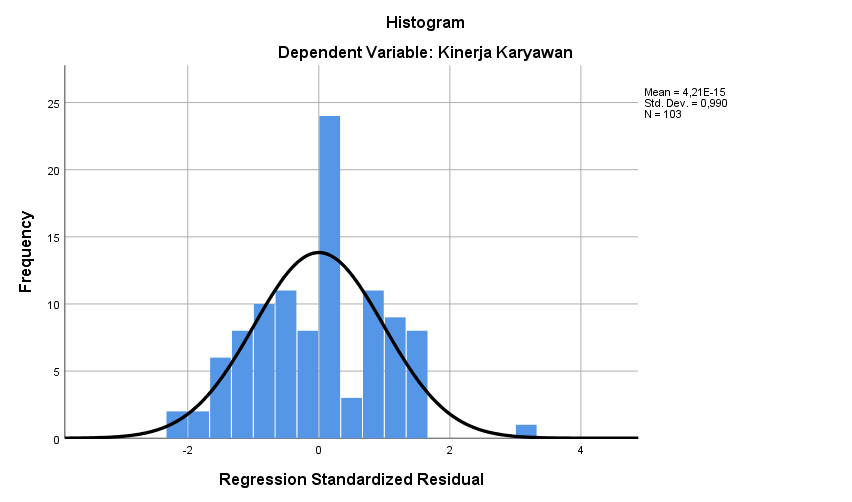 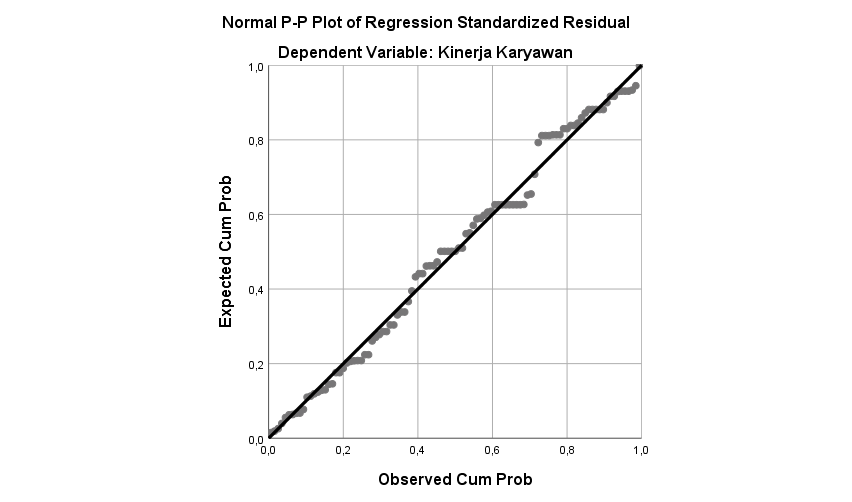 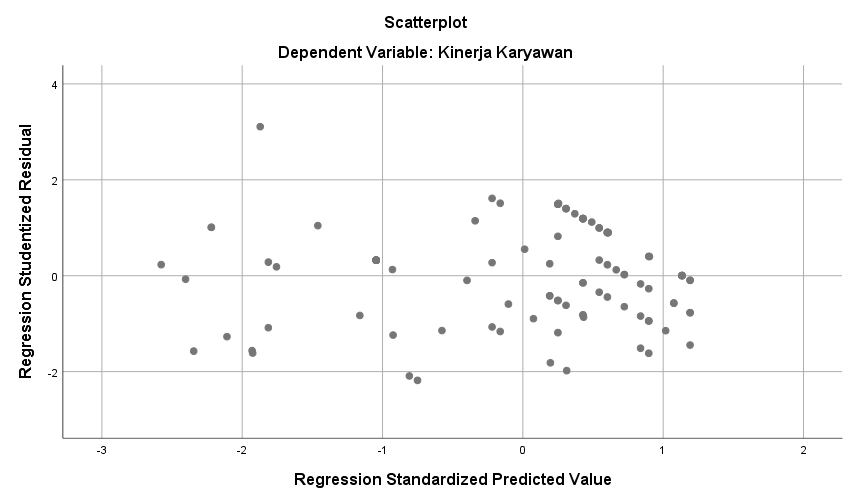 Lampiran 8t TabelLampiran 9F TableNoRespondenNo Item PertanyaanNo Item PertanyaanNo Item PertanyaanNo Item PertanyaanNo Item PertanyaanNo Item PertanyaanNo Item PertanyaanNo Item PertanyaanJumlahNoResponden12345678Jumlah1555555554025455555539354345354334555554553955555545539645454334327555555443885554444536943445555351055543433321155555554391255555544381355555555401455554555391555555444371655555555401744343554321855535455371955554455382044455555372155455555392255555555402355545555392455553555382555534555372655555455392755535555382855555555402955554555393055555555403155555555403255543555373353345555353455554355373555554555393655555555403755534555373855535455373955553544364055555444374154555555394255345554364335455555374455545555394555555555404655343555354755555545394845535555374955555555405054555555395155553555385243554455355345355555375455555555405555555545395655543555375755555555405834555555375955555554396055555455396155555555406255345555376355555455396455555534376554535343326654555555396755555455396855353555366955555545397055555555407155555555407255555555407353455555377445534555367555544353347655555555407754555555397855444555377955555555408055544555388155345555378243555555378344455554368455555555408555554555398655555555408754355555378855555423348955555553389055555555409155545555399254355555379355555345379455343555359545555355379644355555369753435445339855555555409955555555401005545555539101554535553710235345555351035555344536NoRespondenNo Item PertanyaanNo Item PertanyaanNo Item PertanyaanNo Item PertanyaanNo Item PertanyaanNo Item PertanyaanNo Item PertanyaanNo Item PertanyaanNo Item PertanyaanNo Item PertanyaanNo Item PertanyaanJumlahNoResponden1234567891011Jumlah1545455555555325555555555555355555545555544534555555555254345345555548655545434353467555555555555585555355434549955554555555541055455555555541155555555555551255555555555551355555545555541455554355555521555555555554541655553555555531755355343543451843554354555481955554554554522055445555555532155555435555522245455555555532355555555555552455534555555522555553445555512643344534555452755353534354452855555555555552955555555555553055555554555543153454555555513255555554545533355455555555543455544553345483554555555555543655555345555523734455345555483855553435554493944334355354434043444554354454155545545555534255555535355514345553453455484455345343544454535345453353434654555555555544755555435555524855544555555534955555555555555055454555555535155534455554505255555555555555355355555555535455555544555535555555345555525655534555554515755534534555495855345555344485955555555554546055355555555536155545555555546255543543455486355555355554526455544555555536555335534543456655534445555506745555555555546855534555555526955554455555537055555555555557155555555555557255553555555537355555544555537455555345545517535454355555497655555345555527755555555555557855553455353487945555555555548055555445545528145555555555548255534345554488334455555555518455555555555558555554445555528655553453433458755355555555538855555535555538935544555555519055534345534469134544354345449255555555555559354555555555549455555553555539555535555555539645555555555549755554455555539855555555455549955555345555521005543443353443101555555555355310255434534555481035555554455553NoRespondenNo Item PertanyaanNo Item PertanyaanNo Item PertanyaanNo Item PertanyaanNo Item PertanyaanNo Item PertanyaanNo Item PertanyaanNo Item PertanyaanNo Item PertanyaanNo Item PertanyaanJumlahNoResponden12345678910Jumlah155555555555025555555555503555555555550455555534554755554335555456533454353540745555555554984543454445429555555555550105553455555471155555555555012555555455549134455555555481455555555454915545555555549165555555455491733444555554318555545454345195545545555482055555555555021554355455546224455555555482355555555555024455535555547255555555554492645433345554127555555535447284555545555482955555555555030454555555548314555455555483255555555555033555555555550343553455555453555554555554936435555555547375555334555453853345345554239555553343341403343444555404155555555555042555355555447433553455555454454533555534345324334555539465555555555504755555555555048555555555550494555555555495055555535554851555443555546525555555555505344555555554854555555555550555555555555505655555454434557554334555544585553455355455944555555554860555555555550615553455555476255555543444563555555555550645555544555486533345555554366555555544548675444555555476855555534544669555555554549705555555545497155555555555072555555555550735555543555477453544455554575555345553343765555555555507755555555555078534544555545795555555555508055555355544781455555555549825555543553458345555555554984555555555550854535555555478655555334534387555555555550885555555555508934554555554690555545545245913334534555409254455555554893544555555548945555555343459555555555555096545555555549975555345355459855455555554999555555555550100333543555541101445555555447102333455555543103555555555550NO.PERTANYAANSSSRTSSTSInstrukturInstrukturInstrukturInstrukturInstrukturInstrukturInstruktur1.Saya merasa instruktur menguasai materi yang akan di sampaikannyaPesertaPesertaPesertaPesertaPesertaPesertaPeserta2.Saya bersemangat untuk mengikuti pelatihanMateriMateriMateriMateriMateriMateriMateri3. Saya merasa materi yang saya terima sesuai dengan tujuan utama di lakukannya pelatihan4.Saya memiliki kemampuan yang lebih baik dari sebelumnya setelah mengikuti pelatihan5.Saya merasa materi yang disampaikan sesuai dengan sasaran dan dapat mendorong saya untuk lebih baik dalam bekerjaMetodeMetodeMetodeMetodeMetodeMetodeMetode6.Saya memahami tujuan diadakannya pelatihan kerja melalui metode pelatihan yang diberikan oleh instruktur7.Saya merasa pelatihan yang dilakukan memiliki sasaran yang jelas dan sesuai dengan kebutuhanTujuanTujuanTujuanTujuanTujuanTujuanTujuan8.Saya mampu menyelesaikan pekerjaan dengan lebih mudah dan cepat setelah mengikuti pelatihanNO.PERTANYAANSSSRTSSTSMotivasi IntrinsikMotivasi IntrinsikMotivasi IntrinsikMotivasi IntrinsikMotivasi IntrinsikMotivasi IntrinsikMotivasi Intrinsik1.Saya memiliki kebebasan untuk selalu berpikir kreatif  dalam  bekerja2. Saya memiliki kebebasan untuk selalu berpikir inovatif  dalam  bekerja3.Saya merasa pekerjaan yang saya terima lebih menarik setelah diberi motivasi oleh pimpinan4.Saya merasa pekerjaan yang saya terima lebih menantang setelah diberi motivasi oleh pimpinan5.Saya berkeinginan untuk mempunyai status sosial yang lebih tinggi dari sebelumnyaMotivasi EkstrinsikMotivasi EkstrinsikMotivasi EkstrinsikMotivasi EkstrinsikMotivasi EkstrinsikMotivasi EkstrinsikMotivasi Ekstrinsik6.Saya berkeinginan untuk meningkatkan karir dalam perusahaan7.Saya memiliki keinginan untuk menjalin hubungan interpersonal yang baik dengan atasan8.Saya memiliki keinginan untuk menjalin hubungan interpersonal yang baik dengan teman sekerja9.Saya menerima gaji yang tetap dari perusahaan10.Saya menerima gaji yang mencukupi 11.Saya selalu mematuhi peraturan yang ada di perusahaanNO.PERTANYAANSSSRTSSTSKualitasKualitasKualitasKualitasKualitasKualitasKualitas1.Saya tidak pernah melakukan kesalahan dalam bekerja2.Saya menjalankan standar operasi perusahaan yang berlaku KuantitasKuantitasKuantitasKuantitasKuantitasKuantitasKuantitas3.Saya memenuhi volume kerja yang telah ditentukan4.Saya memenuhi target produksi setiap hari dan target penjualan setiap bulan WaktuWaktuWaktuWaktuWaktuWaktuWaktu5.Saya bekerja sesuai dengan waktu yang telah di tentukan perusahaan6.Saya menghitung waktu yang saya butuhkan untuk bekerja secara efektif KerjasamaKerjasamaKerjasamaKerjasamaKerjasamaKerjasamaKerjasama7.Saya mampu bekerja sama dengan tim8.Saya melakukan kerjasama dengan tim secara maksimalKendalaKendalaKendalaKendalaKendalaKendalaKendala9.Saya melakukan pekerjaan dengan konsisten10.Saya melaksanakan pekerjaan dengan penuh tanggung jawabNo.NamaDivisiJabatan1.Law Sie HongMarketingSalesman2.SanjayaMarketingSalesman3.Edy ChandraMarketingSalesman4.M.Reza Al BaquryMarketingSalesman5.M. Yogi AriyantoMarketingSalesman6.Syahri RamadhanMarketingSalesman7.Sutrisno MananMarketingSalesman8.JulhariadiMarketingSalesman9.Ferry KusumoMarketingSalesman10.FauziahMarketingSales Girl11.Surya NingsihMarketingSales Girl12.Peni AndrianiMarketingSales Counter13.Imei Sukova KMarketingSales Counter14.JentiMarketingSales Counter15.Lia Novita SariMarketingSPG Showroom16.Irma Yenni Y.GMarketingAdm. Buka Surat Jln17.Ibnu HusniPembelian & GAForeman GA18.Muhammad NazriPembelian & GAOperator GA19.Jarot IswahyudiPembelian & GAAdm. Gudang B.Baku20.Amin JohariProduksiOperator21.AmirudinProduksiOperator22.Agus PrimahdiProduksiOperator23.Difa PratamaProduksiOperator24.Fitri DahliaProduksiOperator25.Hendrik SProduksiOperator26.Muhammad SafrizalProduksiOperator27.Robby Chandra PProduksiOperator28.Ruslina LilianaProduksiOperator29.Rudi ImawanProduksiOperator30.SafrizalProduksiOperator31.Susanto MardaniProduksiOperator32.SuyantoProduksiOperator33.SyaifulProduksiOperator34.Thertin NovaProduksiOperator35.Windry PranataProduksiOperator36.ZulkifliProduksiOperator37.SuhermadiProduksiOperator38.SuhamdanProduksiOperator39.MardaniProduksiOperator40.Hencerina BBProduksiOp.Jahit41.PonimanProduksiOp.Jahit Matras42.MariatyProduksiOp.Jahit WIP43.SudartikProduksiOp.Jahit WIP44.RosniwatyProduksiOp.Jahit WIP45.ArbasyahProduksiOp.Jahit WIP46.Syafrida HanumProduksiOp.Jahit WIP47.SarimanProduksiOp.Sandaran48.Bambang HaryantoProduksiOp.Tembak Matras49.Indra SaputraProduksiOp.Packing50.Toni GintingProduksiOp.Foaming51.RakindoProduksiOp.Foaming52.Labora ManaluProduksiOp.Foaming53.SukimanProduksiOp.Tembak Divan54.MuliadiProduksiOp.Divan55.JuharProduksiForeman Quality56.SunotoProduksiForeman Assembling57.SuwarnoProduksiFrmn Sdr, Divan 58.AgustiadiProduksiFrmn Ptg, Jahit WIP59.SusiProduksiRakit Per60.Nella Lidya SamosirFinance & AccountingKasir61.CristinaFinance & AccountingKasir62.Ahmad Sugiarto HFinance & AccountingAdm. Gudang63.Elida RosaFinance & AccountingAdm. Tax64.Mahfud SyahputraFinance & AccountingAdm. Tax65.SweetinFinance & AccountingAdm. Tax66.Afnita Lia SariFinance & AccountingAdm. Central Stock67.Valentin PeberaFinance & AccountingAdm. Central Stock68.MelatiFinance & AccountingAdm. Piutang Dagang69.JessieFinance & AccountingAdm. Hutang Dagang70.Rika Juliani GuloFinance & AccountingAdm. Kas Kecil &FM71.Ahmad SofianWarehouse dan DistribusiOperator Plastik72.AzmikaWarehouse dan DistribusiOperator Plastik73.M.HamdaniWarehouse dan DistribusiOperator S.Bed74.IrwansyahWarehouse dan DistribusiOperator S.Bed75.MisnoWarehouse dan DistribusiOperator Panel76.Kus EndangWarehouse dan DistribusiOperator Panel77.Wahyu HidayatWarehouse dan DistribusiOperator Panel78.Chairul SyabdaniWarehouse dan DistribusiSPM Hypermarket79.Simon SamosirWarehouse dan DistribusiSPM Hypermarket80.SuriadiWarehouse dan DistribusiForeman Gdg.Panel81.FransiskaWarehouse dan DistribusiAdm. Gudang Panel82.JulhamsyahWarehouse dan DistribusiAdm. Distribusi83.HeriyonoWarehouse dan DistribusiAct.Adm. Gdg Panel84.IbrahimWarehouse dan DistribusiPengiriman Barang85.MuliadiWarehouse dan DistribusiPengiriman Barang86.Patar RadjagukgukWarehouse dan DistribusiPengiriman Barang87.HelmiWarehouse dan DistribusiPengiriman Barang88.SuhendriWarehouse dan DistribusiPengiriman Barang89.LeginoWarehouse dan DistribusiPengiriman Barang90.DermanWarehouse dan DistribusiPengiriman Barang91.HermansyahWarehouse dan DistribusiPengiriman Barang92.Gus Ari AkbarWarehouse dan DistribusiPengiriman Barang93.FreddyWarehouse dan DistribusiPengiriman Barang94.SuheriantoUmumKordinator Satpam95.Edi SulistioUmumSatpam96.MiswantoUmumSatpam97.Wagino HUmumSatpam98Harris AbdullahUmumSatpam99.Nanang SaffudinUmumSatpam100.Syaifuddin AwalUmumSatpam101.WadimunUmumKebersihan Lapangan102.Jimmi Irawan HrhpUmumKebersihan Lapangan103.Satrio JWUmumPengiriman BarangNotesNotesNotesOutput CreatedOutput Created27-APR-2021 17:30:00CommentsCommentsInputDataE:\DATA SPSS\VALIDITASX1.savInputActive DatasetDataSet11InputFilter<none>InputWeight<none>InputSplit File<none>InputN of Rows in Working Data File30Missing Value HandlingDefinition of MissingUser-defined missing values are treated as missing.Missing Value HandlingCases UsedStatistics for each pair of variables are based on all the cases with valid data for that pair.SyntaxSyntaxCORRELATIONS  /VARIABLES=P1 P2 P3 P4 P5 P6 P7 P8 TOTAL  /PRINT=TWOTAIL NOSIG  /MISSING=PAIRWISE.ResourcesProcessor Time00:00:00,03ResourcesElapsed Time00:00:00,02CorrelationsCorrelationsCorrelationsCorrelationsCorrelationsCorrelationsCorrelationsCorrelationsP1P2P3P4P5P6P1Pearson Correlation1,509**,447*,452*,394*,224P1Sig. (2-tailed),004,013,012,031,235P1N303030303030P2Pearson Correlation,509**1,293,099,155,244P2Sig. (2-tailed),004,116,604,414,194P2N303030303030P3Pearson Correlation,447*,2931,742**,811**,400*P3Sig. (2-tailed),013,116,000,000,029P3N303030303030P4Pearson Correlation,452*,099,742**1,915**,337P4Sig. (2-tailed),012,604,000,000,069P4N303030303030P5Pearson Correlation,394*,155,811**,915**1,441*P5Sig. (2-tailed),031,414,000,000,015P5N303030303030P6Pearson Correlation,224,244,400*,337,441*1P6Sig. (2-tailed),235,194,029,069,015P6N303030303030P7Pearson Correlation,333,509**,268,302,236,335P7Sig. (2-tailed),072,004,152,105,208,070P7N303030303030P8Pearson Correlation,323,329,241,276,221,151P8Sig. (2-tailed),081,075,199,139,241,427P8N303030303030TOTALPearson Correlation,683**,593**,743**,734**,740**,605**TOTALSig. (2-tailed),000,001,000,000,000,000TOTALN303030303030CorrelationsCorrelationsCorrelationsCorrelationsCorrelationsP7P8TOTALP1Pearson Correlation,333,323,683**P1Sig. (2-tailed),072,081,000P1N303030P2Pearson Correlation,509**,329,593**P2Sig. (2-tailed),004,075,001P2N303030P3Pearson Correlation,268,241,743**P3Sig. (2-tailed),152,199,000P3N303030P4Pearson Correlation,302,276,734**P4Sig. (2-tailed),105,139,000P4N303030P5Pearson Correlation,236,221,740**P5Sig. (2-tailed),208,241,000P5N303030P6Pearson Correlation,335,151,605**P6Sig. (2-tailed),070,427,000P6N303030P7Pearson Correlation1,431*,657**P7Sig. (2-tailed),017,000P7N303030P8Pearson Correlation,431*1,596**P8Sig. (2-tailed),017,001P8N303030TOTALPearson Correlation,657**,596**1TOTALSig. (2-tailed),000,001TOTALN303030**. Correlation is significant at the 0.01 level (2-tailed).**. Correlation is significant at the 0.01 level (2-tailed).**. Correlation is significant at the 0.01 level (2-tailed).**. Correlation is significant at the 0.01 level (2-tailed).**. Correlation is significant at the 0.01 level (2-tailed).**. Correlation is significant at the 0.01 level (2-tailed).*. Correlation is significant at the 0.05 level (2-tailed).*. Correlation is significant at the 0.05 level (2-tailed).*. Correlation is significant at the 0.05 level (2-tailed).*. Correlation is significant at the 0.05 level (2-tailed).*. Correlation is significant at the 0.05 level (2-tailed).*. Correlation is significant at the 0.05 level (2-tailed).NotesNotesNotesNotesNotesNotesNotesNotesNotesNotesNotesOutput CreatedOutput CreatedOutput CreatedOutput CreatedOutput CreatedOutput Created27-APR-2021 17:32:4127-APR-2021 17:32:4127-APR-2021 17:32:4127-APR-2021 17:32:4127-APR-2021 17:32:41CommentsCommentsCommentsCommentsCommentsCommentsInputInputDataDataDataDataE:\DATA SPSS\VALID X2.savE:\DATA SPSS\VALID X2.savE:\DATA SPSS\VALID X2.savE:\DATA SPSS\VALID X2.savE:\DATA SPSS\VALID X2.savInputInputActive DatasetActive DatasetActive DatasetActive DatasetDataSet12DataSet12DataSet12DataSet12DataSet12InputInputFilterFilterFilterFilter<none><none><none><none><none>InputInputWeightWeightWeightWeight<none><none><none><none><none>InputInputSplit FileSplit FileSplit FileSplit File<none><none><none><none><none>InputInputN of Rows in Working Data FileN of Rows in Working Data FileN of Rows in Working Data FileN of Rows in Working Data File3030303030Missing Value HandlingMissing Value HandlingDefinition of MissingDefinition of MissingDefinition of MissingDefinition of MissingUser-defined missing values are treated as missing.User-defined missing values are treated as missing.User-defined missing values are treated as missing.User-defined missing values are treated as missing.User-defined missing values are treated as missing.Missing Value HandlingMissing Value HandlingCases UsedCases UsedCases UsedCases UsedStatistics for each pair of variables are based on all the cases with valid data for that pair.Statistics for each pair of variables are based on all the cases with valid data for that pair.Statistics for each pair of variables are based on all the cases with valid data for that pair.Statistics for each pair of variables are based on all the cases with valid data for that pair.Statistics for each pair of variables are based on all the cases with valid data for that pair.SyntaxSyntaxSyntaxSyntaxSyntaxSyntaxCORRELATIONS  /VARIABLES=P1 P2 P3 P4 P5 P6 P7 P8 P9 P10 P11 TOTAL  /PRINT=TWOTAIL NOSIG  /MISSING=PAIRWISE.CORRELATIONS  /VARIABLES=P1 P2 P3 P4 P5 P6 P7 P8 P9 P10 P11 TOTAL  /PRINT=TWOTAIL NOSIG  /MISSING=PAIRWISE.CORRELATIONS  /VARIABLES=P1 P2 P3 P4 P5 P6 P7 P8 P9 P10 P11 TOTAL  /PRINT=TWOTAIL NOSIG  /MISSING=PAIRWISE.CORRELATIONS  /VARIABLES=P1 P2 P3 P4 P5 P6 P7 P8 P9 P10 P11 TOTAL  /PRINT=TWOTAIL NOSIG  /MISSING=PAIRWISE.CORRELATIONS  /VARIABLES=P1 P2 P3 P4 P5 P6 P7 P8 P9 P10 P11 TOTAL  /PRINT=TWOTAIL NOSIG  /MISSING=PAIRWISE.ResourcesResourcesProcessor TimeProcessor TimeProcessor TimeProcessor Time00:00:00,0200:00:00,0200:00:00,0200:00:00,0200:00:00,02ResourcesResourcesElapsed TimeElapsed TimeElapsed TimeElapsed Time00:00:00,0500:00:00,0500:00:00,0500:00:00,0500:00:00,05CorrelationsCorrelationsCorrelationsCorrelationsCorrelationsCorrelationsCorrelationsCorrelationsCorrelationsCorrelationsCorrelationsP1P2P3P3P4P5P6P7P1Pearson CorrelationPearson Correlation1,848**,457*,457*,245,1441,000**,457*P1Sig. (2-tailed)Sig. (2-tailed),000,011,011,192,448,000,011P1NN3030303030303030P2Pearson CorrelationPearson Correlation,848**1,330,330,221,087,848**,330P2Sig. (2-tailed)Sig. (2-tailed),000,075,075,241,648,000,075P2NN3030303030303030P3Pearson CorrelationPearson Correlation,457*,33011,516**,557**,457*1,000**P3Sig. (2-tailed)Sig. (2-tailed),011,075,004,001,011,000P3NN3030303030303030P4Pearson CorrelationPearson Correlation,245,221,516**,516**1,662**,245,516**P4Sig. (2-tailed)Sig. (2-tailed),192,241,004,004,000,192,004P4NN3030303030303030P5Pearson CorrelationPearson Correlation,144,087,557**,557**,662**1,144,557**P5Sig. (2-tailed)Sig. (2-tailed),448,648,001,001,000,448,001P5NN3030303030303030P6Pearson CorrelationPearson Correlation1,000**,848**,457*,457*,245,1441,457*P6Sig. (2-tailed)Sig. (2-tailed),000,000,011,011,192,448,011P6NN3030303030303030P7Pearson CorrelationPearson Correlation,457*,3301,000**1,000**,516**,557**,457*1P7Sig. (2-tailed)Sig. (2-tailed),011,075,000,000,004,001,011P7NN3030303030303030P8Pearson CorrelationPearson Correlation,144,087,557**,557**,662**1,000**,144,557**P8Sig. (2-tailed)Sig. (2-tailed),448,648,001,001,000,000,448,001P8NN3030303030303030P9Pearson CorrelationPearson Correlation,239,364*,111,111,269,371*,239,111P9Sig. (2-tailed)Sig. (2-tailed),204,048,559,559,150,043,204,559P9NN3030303030303030P10Pearson CorrelationPearson Correlation,296,194,207,207,542**,461*,296,207P10Sig. (2-tailed)Sig. (2-tailed),112,305,273,273,002,010,112,273P10NN3030303030303030P11Pearson CorrelationPearson Correlation,238,129,190,190,524**,459*,238,190P11Sig. (2-tailed)Sig. (2-tailed),205,498,314,314,003,011,205,314P11NN3030303030303030TOTALPearson CorrelationPearson Correlation,786**,709**,642**,642**,674**,592**,786**,642**TOTALSig. (2-tailed)Sig. (2-tailed),000,000,000,000,000,001,000,000TOTALNN3030303030303030CorrelationsCorrelationsCorrelationsCorrelationsCorrelationsCorrelationsCorrelationsP8P9P10P11TOTALP1Pearson Correlation,144,239,296,238,786**P1Sig. (2-tailed),448,204,112,205,000P1N3030303030P2Pearson Correlation,087,364*,194,129,709**P2Sig. (2-tailed),648,048,305,498,000P2N3030303030P3Pearson Correlation,557**,111,207,190,642**P3Sig. (2-tailed),001,559,273,314,000P3N3030303030P4Pearson Correlation,662**,269,542**,524**,674**P4Sig. (2-tailed),000,150,002,003,000P4N3030303030P5Pearson Correlation1,000**,371*,461*,459*,592**P5Sig. (2-tailed),000,043,010,011,001P5N3030303030P6Pearson Correlation,144,239,296,238,786**P6Sig. (2-tailed),448,204,112,205,000P6N3030303030P7Pearson Correlation,557**,111,207,190,642**P7Sig. (2-tailed),001,559,273,314,000P7N3030303030P8Pearson Correlation1,371*,461*,459*,592**P8Sig. (2-tailed),043,010,011,001P8N3030303030P9Pearson Correlation,371*1,465**,285,516**P9Sig. (2-tailed),043,010,127,004P9N3030303030P10Pearson Correlation,461*,465**1,825**,686**P10Sig. (2-tailed),010,010,000,000P10N3030303030P11Pearson Correlation,459*,285,825**1,623**P11Sig. (2-tailed),011,127,000,000P11N3030303030TOTALPearson Correlation,592**,516**,686**,623**1TOTALSig. (2-tailed),001,004,000,000TOTALN3030303030**. Correlation is significant at the 0.01 level (2-tailed).**. Correlation is significant at the 0.01 level (2-tailed).**. Correlation is significant at the 0.01 level (2-tailed).**. Correlation is significant at the 0.01 level (2-tailed).**. Correlation is significant at the 0.01 level (2-tailed).**. Correlation is significant at the 0.01 level (2-tailed).**. Correlation is significant at the 0.01 level (2-tailed).**. Correlation is significant at the 0.01 level (2-tailed).*. Correlation is significant at the 0.05 level (2-tailed).*. Correlation is significant at the 0.05 level (2-tailed).*. Correlation is significant at the 0.05 level (2-tailed).*. Correlation is significant at the 0.05 level (2-tailed).*. Correlation is significant at the 0.05 level (2-tailed).*. Correlation is significant at the 0.05 level (2-tailed).*. Correlation is significant at the 0.05 level (2-tailed).*. Correlation is significant at the 0.05 level (2-tailed).NotesNotesNotesNotesNotesNotesNotesNotesNotesNotesNotesNotesNotesOutput CreatedOutput CreatedOutput CreatedOutput CreatedOutput CreatedOutput CreatedOutput CreatedOutput CreatedOutput Created27-APR-2021 17:32:1027-APR-2021 17:32:1027-APR-2021 17:32:1027-APR-2021 17:32:10CommentsCommentsCommentsCommentsCommentsCommentsCommentsCommentsCommentsInputInputInputDataDataDataDataDataDataE:\DATA SPSS\VALIDITAS Y.savE:\DATA SPSS\VALIDITAS Y.savE:\DATA SPSS\VALIDITAS Y.savE:\DATA SPSS\VALIDITAS Y.savInputInputInputActive DatasetActive DatasetActive DatasetActive DatasetActive DatasetActive DatasetDataSet10DataSet10DataSet10DataSet10InputInputInputFilterFilterFilterFilterFilterFilter<none><none><none><none>InputInputInputWeightWeightWeightWeightWeightWeight<none><none><none><none>InputInputInputSplit FileSplit FileSplit FileSplit FileSplit FileSplit File<none><none><none><none>InputInputInputN of Rows in Working Data FileN of Rows in Working Data FileN of Rows in Working Data FileN of Rows in Working Data FileN of Rows in Working Data FileN of Rows in Working Data File30303030Missing Value HandlingMissing Value HandlingMissing Value HandlingDefinition of MissingDefinition of MissingDefinition of MissingDefinition of MissingDefinition of MissingDefinition of MissingUser-defined missing values are treated as missing.User-defined missing values are treated as missing.User-defined missing values are treated as missing.User-defined missing values are treated as missing.Missing Value HandlingMissing Value HandlingMissing Value HandlingCases UsedCases UsedCases UsedCases UsedCases UsedCases UsedStatistics for each pair of variables are based on all the cases with valid data for that pair.Statistics for each pair of variables are based on all the cases with valid data for that pair.Statistics for each pair of variables are based on all the cases with valid data for that pair.Statistics for each pair of variables are based on all the cases with valid data for that pair.SyntaxSyntaxSyntaxSyntaxSyntaxSyntaxSyntaxSyntaxSyntaxCORRELATIONS  /VARIABLES=P1 P2 P3 P4 P5 P6 P7 P8 P9 P10 TOTAL  /PRINT=TWOTAIL NOSIG  /MISSING=PAIRWISE.CORRELATIONS  /VARIABLES=P1 P2 P3 P4 P5 P6 P7 P8 P9 P10 TOTAL  /PRINT=TWOTAIL NOSIG  /MISSING=PAIRWISE.CORRELATIONS  /VARIABLES=P1 P2 P3 P4 P5 P6 P7 P8 P9 P10 TOTAL  /PRINT=TWOTAIL NOSIG  /MISSING=PAIRWISE.CORRELATIONS  /VARIABLES=P1 P2 P3 P4 P5 P6 P7 P8 P9 P10 TOTAL  /PRINT=TWOTAIL NOSIG  /MISSING=PAIRWISE.ResourcesResourcesResourcesProcessor TimeProcessor TimeProcessor TimeProcessor TimeProcessor TimeProcessor Time00:00:00,0200:00:00,0200:00:00,0200:00:00,02ResourcesResourcesResourcesElapsed TimeElapsed TimeElapsed TimeElapsed TimeElapsed TimeElapsed Time00:00:00,0300:00:00,0300:00:00,0300:00:00,03CorrelationsCorrelationsCorrelationsCorrelationsCorrelationsCorrelationsCorrelationsCorrelationsCorrelationsCorrelationsCorrelationsCorrelationsCorrelationsP1P2P3P4P4P5P6P7P1Pearson CorrelationPearson CorrelationPearson CorrelationPearson Correlation1,707**,874**,874**,874**,485**,3271,000**P1Sig. (2-tailed)Sig. (2-tailed)Sig. (2-tailed)Sig. (2-tailed),000,000,000,000,007,077,000P1NNNN3030303030303030P2Pearson CorrelationPearson CorrelationPearson CorrelationPearson Correlation,707**1,809**,809**,809**,457*,347,707**P2Sig. (2-tailed)Sig. (2-tailed)Sig. (2-tailed)Sig. (2-tailed),000,000,000,000,011,060,000P2NNNN3030303030303030P3Pearson CorrelationPearson CorrelationPearson CorrelationPearson Correlation,874**,809**11,000**1,000**,598**,462*,874**P3Sig. (2-tailed)Sig. (2-tailed)Sig. (2-tailed)Sig. (2-tailed),000,000,000,000,000,010,000P3NNNN3030303030303030P4Pearson CorrelationPearson CorrelationPearson CorrelationPearson Correlation,874**,809**1,000**11,598**,462*,874**P4Sig. (2-tailed)Sig. (2-tailed)Sig. (2-tailed)Sig. (2-tailed),000,000,000,000,010,000P4NNNN3030303030303030P5Pearson CorrelationPearson CorrelationPearson CorrelationPearson Correlation,485**,457*,598**,598**,598**1,881**,485**P5Sig. (2-tailed)Sig. (2-tailed)Sig. (2-tailed)Sig. (2-tailed),007,011,000,000,000,000,007P5NNNN3030303030303030P6Pearson CorrelationPearson CorrelationPearson CorrelationPearson Correlation,327,347,462*,462*,462*,881**1,327P6Sig. (2-tailed)Sig. (2-tailed)Sig. (2-tailed)Sig. (2-tailed),077,060,010,010,010,000,077P6NNNN3030303030303030P7Pearson CorrelationPearson CorrelationPearson CorrelationPearson Correlation1,000**,707**,874**,874**,874**,485**,3271P7Sig. (2-tailed)Sig. (2-tailed)Sig. (2-tailed)Sig. (2-tailed),000,000,000,000,000,007,077P7NNNN3030303030303030P8Pearson CorrelationPearson CorrelationPearson CorrelationPearson Correlation,874**,809**1,000**1,000**1,000**,598**,462*,874**P8Sig. (2-tailed)Sig. (2-tailed)Sig. (2-tailed)Sig. (2-tailed),000,000,000,000,000,000,010,000P8NNNN3030303030303030P9Pearson CorrelationPearson CorrelationPearson CorrelationPearson Correlation,655**,617**,749**,749**,749**,411*,310,655**P9Sig. (2-tailed)Sig. (2-tailed)Sig. (2-tailed)Sig. (2-tailed),000,000,000,000,000,024,096,000P9NNNN3030303030303030P10Pearson CorrelationPearson CorrelationPearson CorrelationPearson Correlation,874**,618**,765**,765**,765**,380*,198,874**P10Sig. (2-tailed)Sig. (2-tailed)Sig. (2-tailed)Sig. (2-tailed),000,000,000,000,000,038,294,000P10NNNN3030303030303030TOTALPearson CorrelationPearson CorrelationPearson CorrelationPearson Correlation,904**,810**,962**,962**,962**,730**,602**,904**TOTALSig. (2-tailed)Sig. (2-tailed)Sig. (2-tailed)Sig. (2-tailed),000,000,000,000,000,000,000,000TOTALNNNN3030303030303030CorrelationsCorrelationsCorrelationsCorrelationsCorrelationsCorrelationsCorrelationsCorrelationsCorrelationsCorrelationsCorrelationsP8P8P9P10TOTALTOTALTOTALP1P1Pearson CorrelationPearson Correlation,874**,874**,655**,874**,904**,904**,904**P1P1Sig. (2-tailed)Sig. (2-tailed),000,000,000,000,000,000,000P1P1NN30303030303030P2P2Pearson CorrelationPearson Correlation,809**,809**,617**,618**,810**,810**,810**P2P2Sig. (2-tailed)Sig. (2-tailed),000,000,000,000,000,000,000P2P2NN30303030303030P3P3Pearson CorrelationPearson Correlation1,000**1,000**,749**,765**,962**,962**,962**P3P3Sig. (2-tailed)Sig. (2-tailed),000,000,000,000,000,000,000P3P3NN30303030303030P4P4Pearson CorrelationPearson Correlation1,000**1,000**,749**,765**,962**,962**,962**P4P4Sig. (2-tailed)Sig. (2-tailed),000,000,000,000,000,000,000P4P4NN30303030303030P5P5Pearson CorrelationPearson Correlation,598**,598**,411*,380*,730**,730**,730**P5P5Sig. (2-tailed)Sig. (2-tailed),000,000,024,038,000,000,000P5P5NN30303030303030P6P6Pearson CorrelationPearson Correlation,462*,462*,310,198,602**,602**,602**P6P6Sig. (2-tailed)Sig. (2-tailed),010,010,096,294,000,000,000P6P6NN30303030303030P7P7Pearson CorrelationPearson Correlation,874**,874**,655**,874**,904**,904**,904**P7P7Sig. (2-tailed)Sig. (2-tailed),000,000,000,000,000,000,000P7P7NN30303030303030P8P8Pearson CorrelationPearson Correlation11,749**,765**,962**,962**,962**P8P8Sig. (2-tailed)Sig. (2-tailed),000,000,000,000,000P8P8NN30303030303030P9P9Pearson CorrelationPearson Correlation,749**,749**1,572**,758**,758**,758**P9P9Sig. (2-tailed)Sig. (2-tailed),000,000,001,000,000,000P9P9NN30303030303030P10P10Pearson CorrelationPearson Correlation,765**,765**,572**1,799**,799**,799**P10P10Sig. (2-tailed)Sig. (2-tailed),000,000,001,000,000,000P10P10NN30303030303030TOTALTOTALPearson CorrelationPearson Correlation,962**,962**,758**,799**111TOTALTOTALSig. (2-tailed)Sig. (2-tailed),000,000,000,000TOTALTOTALNN30303030303030**. Correlation is significant at the 0.01 level (2-tailed).**. Correlation is significant at the 0.01 level (2-tailed).**. Correlation is significant at the 0.01 level (2-tailed).**. Correlation is significant at the 0.01 level (2-tailed).**. Correlation is significant at the 0.01 level (2-tailed).**. Correlation is significant at the 0.01 level (2-tailed).**. Correlation is significant at the 0.01 level (2-tailed).**. Correlation is significant at the 0.01 level (2-tailed).**. Correlation is significant at the 0.01 level (2-tailed).**. Correlation is significant at the 0.01 level (2-tailed).**. Correlation is significant at the 0.01 level (2-tailed).**. Correlation is significant at the 0.01 level (2-tailed).**. Correlation is significant at the 0.01 level (2-tailed).**. Correlation is significant at the 0.01 level (2-tailed).*. Correlation is significant at the 0.05 level (2-tailed).*. Correlation is significant at the 0.05 level (2-tailed).*. Correlation is significant at the 0.05 level (2-tailed).*. Correlation is significant at the 0.05 level (2-tailed).*. Correlation is significant at the 0.05 level (2-tailed).*. Correlation is significant at the 0.05 level (2-tailed).*. Correlation is significant at the 0.05 level (2-tailed).*. Correlation is significant at the 0.05 level (2-tailed).*. Correlation is significant at the 0.05 level (2-tailed).*. Correlation is significant at the 0.05 level (2-tailed).*. Correlation is significant at the 0.05 level (2-tailed).*. Correlation is significant at the 0.05 level (2-tailed).*. Correlation is significant at the 0.05 level (2-tailed).*. Correlation is significant at the 0.05 level (2-tailed).NotesNotesNotesOutput CreatedOutput Created1-MAY-2021 17:34:43CommentsCommentsInputDataE:\DATA SPSS\RELIABILITASX1.savInputActive DatasetDataSet13InputFilter<none>InputWeight<none>InputSplit File<none>InputN of Rows in Working Data File30InputMatrix InputE:\DATA SPSS\VALIDITASX1.savMissing Value HandlingDefinition of MissingUser-defined missing values are treated as missing.Missing Value HandlingCases UsedStatistics are based on all cases with valid data for all variables in the procedure.SyntaxSyntaxRELIABILITY  /VARIABLES=P1 P2 P3 P4 P5 P6 P7 P8  /SCALE('ALL VARIABLES') ALL  /MODEL=ALPHA  /SUMMARY=TOTAL.ResourcesProcessor Time00:00:00,02ResourcesElapsed Time00:00:00,05Case Processing SummaryCase Processing SummaryCase Processing SummaryCase Processing SummaryCase Processing SummaryCase Processing SummaryCase Processing SummaryCase Processing SummaryNNN%CasesCasesValidValid303030100,0CasesCasesExcludedaExcludeda000,0CasesCasesTotalTotal303030100,0a. Listwise deletion based on all variables in the procedure.a. Listwise deletion based on all variables in the procedure.a. Listwise deletion based on all variables in the procedure.a. Listwise deletion based on all variables in the procedure.a. Listwise deletion based on all variables in the procedure.a. Listwise deletion based on all variables in the procedure.a. Listwise deletion based on all variables in the procedure.a. Listwise deletion based on all variables in the procedure.Reliability StatisticsReliability StatisticsReliability StatisticsReliability StatisticsReliability StatisticsReliability StatisticsCronbach's AlphaCronbach's AlphaCronbach's AlphaN of ItemsN of ItemsN of Items,808,808,808888Item-Total StatisticsItem-Total StatisticsItem-Total StatisticsItem-Total StatisticsItem-Total StatisticsItem-Total StatisticsItem-Total StatisticsItem-Total StatisticsItem-Total StatisticsItem-Total StatisticsItem-Total StatisticsScale Mean if Item DeletedScale Mean if Item DeletedScale Mean if Item DeletedScale Mean if Item DeletedScale Variance if Item DeletedScale Variance if Item DeletedScale Variance if Item DeletedScale Variance if Item DeletedCorrected Item-Total CorrelationCronbach's Alpha if Item DeletedP132,400032,400032,400032,40005,3525,3525,3525,352,557,781P232,200032,200032,200032,20005,6835,6835,6835,683,459,795P332,066732,066732,066732,06675,5825,5825,5825,582,667,773P432,166732,166732,166732,16675,3855,3855,3855,385,639,771P532,133332,133332,133332,13335,4305,4305,4305,430,651,771P632,566732,566732,566732,56675,3575,3575,3575,357,426,805P732,400032,400032,400032,40005,4215,4215,4215,421,524,786P832,366732,366732,366732,36675,3445,3445,3445,344,406,810NotesNotesNotesOutput CreatedOutput Created1-MAY-2021 17:35:41CommentsCommentsInputDataE:\DATA SPSS\RELIABILITASX2.savInputActive DatasetDataSet14InputFilter<none>InputWeight<none>InputSplit File<none>InputN of Rows in Working Data File30InputMatrix InputE:\DATA SPSS\VALID X2.savMissing Value HandlingDefinition of MissingUser-defined missing values are treated as missing.Missing Value HandlingCases UsedStatistics are based on all cases with valid data for all variables in the procedure.SyntaxSyntaxRELIABILITY  /VARIABLES=P1 P2 P3 P4 P5 P6 P7 P8 P9 P10 P11  /SCALE('ALL VARIABLES') ALL  /MODEL=ALPHA  /SUMMARY=TOTAL.ResourcesProcessor Time00:00:00,02ResourcesElapsed Time00:00:00,02Case Processing SummaryCase Processing SummaryCase Processing SummaryCase Processing SummaryCase Processing SummaryCase Processing SummaryNN%CasesValidValid3030100,0CasesExcludedaExcludeda00,0CasesTotalTotal3030100,0a. Listwise deletion based on all variables in the procedure.a. Listwise deletion based on all variables in the procedure.a. Listwise deletion based on all variables in the procedure.a. Listwise deletion based on all variables in the procedure.a. Listwise deletion based on all variables in the procedure.a. Listwise deletion based on all variables in the procedure.Reliability StatisticsReliability StatisticsReliability StatisticsReliability StatisticsCronbach's AlphaCronbach's AlphaN of ItemsN of Items,853,8531111Item-Total StatisticsItem-Total StatisticsItem-Total StatisticsItem-Total StatisticsItem-Total StatisticsScale Mean if Item DeletedScale Variance if Item DeletedCorrected Item-Total CorrelationCronbach's Alpha if Item DeletedP146,66677,816,702,826P246,80007,821,583,841P346,20009,200,581,841P446,33338,437,573,838P546,13339,706,554,848P646,66677,816,702,826P746,20009,200,581,841P846,13339,706,554,848P946,30009,183,414,850P1046,76678,254,578,838P1146,80008,510,504,845NotesNotesNotesOutput CreatedOutput Created1-MAY-2021 17:36:29CommentsCommentsInputDataE:\DATA SPSS\RELIABILITAS Y.savInputActive DatasetDataSet15InputFilter<none>InputWeight<none>InputSplit File<none>InputN of Rows in Working Data File30InputMatrix InputE:\DATA SPSS\VALIDITAS Y.savMissing Value HandlingDefinition of MissingUser-defined missing values are treated as missing.Missing Value HandlingCases UsedStatistics are based on all cases with valid data for all variables in the procedure.SyntaxSyntaxRELIABILITY  /VARIABLES=P1 P2 P3 P4 P5 P6 P7 P8 P9 P10  /SCALE('ALL VARIABLES') ALL  /MODEL=ALPHA  /SUMMARY=TOTAL.ResourcesProcessor Time00:00:00,02ResourcesElapsed Time00:00:00,02Case Processing SummaryCase Processing SummaryCase Processing SummaryCase Processing SummaryCase Processing SummaryCase Processing SummaryCase Processing SummaryCase Processing SummaryCase Processing SummaryNNN%%CasesCasesValidValid303030100,0100,0CasesCasesExcludedaExcludeda000,0,0CasesCasesTotalTotal303030100,0100,0a. Listwise deletion based on all variables in the procedure.a. Listwise deletion based on all variables in the procedure.a. Listwise deletion based on all variables in the procedure.a. Listwise deletion based on all variables in the procedure.a. Listwise deletion based on all variables in the procedure.a. Listwise deletion based on all variables in the procedure.a. Listwise deletion based on all variables in the procedure.a. Listwise deletion based on all variables in the procedure.a. Listwise deletion based on all variables in the procedure.Reliability StatisticsReliability StatisticsReliability StatisticsReliability StatisticsReliability StatisticsReliability StatisticsCronbach's AlphaCronbach's AlphaCronbach's AlphaN of ItemsN of ItemsN of Items,906,906,906101010Item-Total StatisticsItem-Total StatisticsItem-Total StatisticsItem-Total StatisticsItem-Total StatisticsItem-Total StatisticsItem-Total StatisticsItem-Total StatisticsItem-Total StatisticsItem-Total StatisticsItem-Total StatisticsScale Mean if Item DeletedScale Mean if Item DeletedScale Mean if Item DeletedScale Mean if Item DeletedScale Variance if Item DeletedScale Variance if Item DeletedScale Variance if Item DeletedCorrected Item-Total CorrelationCorrected Item-Total CorrelationCronbach's Alpha if Item DeletedP141,466741,466741,466741,466710,87810,87810,878,802,802,887P241,300041,300041,300041,300011,11411,11411,114,777,777,890P341,400041,400041,400041,400010,59310,59310,593,908,908,881P441,400041,400041,400041,400010,59310,59310,593,908,908,881P541,466741,466741,466741,466710,67110,67110,671,671,671,897P641,566741,566741,566741,566711,15111,15111,151,552,552,906P741,100041,100041,100041,100012,85212,85212,852,345,345,912P841,200041,200041,200041,200012,51012,51012,510,372,372,912P941,266741,266741,266741,266711,51311,51311,513,663,663,897P1041,533341,533341,533341,533311,29211,29211,292,673,673,896FrequencyPercentValid PercentCumulative PercentValidRagu-ragu (R)32,92,92,9ValidSetuju (S)1211,711,714,6ValidSangat Setuju (SS)8885,485,4100,0ValidTotal103100,0100,0FrequencyPercentValid PercentCumulative PercentValidRagu-ragu (R)65,85,85,8ValidSetuju (S)1413,613,619,4ValidSangat Setuju (SS)8380,680,6100,0ValidTotal103100,0100,0FrequencyPercentValid PercentCumulative PercentValidRagu-ragu (R)1413,613,613,6ValidSetuju (S)1110,710,724,3ValidSangat Setuju (SS)7875,775,7100,0ValidTotal103100,0100,0FrequencyPercentValid PercentCumulative PercentValidRagu-ragu (R)98,78,78,7ValidSetuju (S)2019,419,428,2ValidSangat Setuju (SS)7471,871,8100,0ValidTotal103100,0100,0FrequencyPercentValid PercentCumulative PercentValidRagu-ragu (R)1211,711,711,7ValidSetuju (S)1514,614,626,2ValidSangat Setuju (SS)7673,873,8100,0ValidTotal103100,0100,0FrequencyPercentValid PercentCumulative PercentValidRagu-ragu (R)76,86,86,8ValidSetuju (S)1716,516,523,3ValidSangat Setuju (SS)7976,776,7100,0ValidTotal103100,0100,0FrequencyPercentValid PercentCumulative PercentValidTidak Setuju (TS)11,01,01,0ValidRagu-ragu (R)32,92,93,9ValidSetuju (S)1312,612,616,5ValidSangat Setuju (SS)8683,583,5100,0ValidTotal103100,0100,0FrequencyPercentValid PercentCumulative PercentValidRagu-ragu (R)54,94,94,9ValidSetuju (S)1312,612,617,5ValidSangat Setuju (SS)8582,582,5100,0ValidTotal103100,0100,0FrequencyPercentValid PercentCumulative PercentValidRagu-ragu (R)65,85,85,8ValidSetuju (S)1110,710,716,5ValidSangat Setuju (SS)8683,583,5100,0ValidTotal103100,0100,0FrequencyPercentValid PercentCumulative PercentValidRagu-ragu (R)65,85,85,8ValidSetuju (S)87,87,813,6ValidSangat Setuju (SS)8986,486,4100,0ValidTotal103100,0100,0FrequencyPercentValid PercentCumulative PercentValidRagu-ragu (R)1110,710,710,7ValidSetuju (S)1413,613,624,3ValidSangat Setuju (SS)7875,775,7100,0ValidTotal103100,0100,0FrequencyPercentValid PercentCumulative PercentValidRagu-ragu (R)1312,612,612,6ValidSetuju (S)1615,515,528,2ValidSangat Setuju (SS)7471,871,8100,0ValidTotal103100,0100,0FrequencyPercentValid PercentCumulative PercentValidRagu-ragu (R)1110,710,710,7ValidSetuju (S)2827,227,237,9ValidSangat Setuju (SS)6462,162,1100,0ValidTotal103100,0100,0FrequencyPercentValid PercentCumulative PercentValidRagu-ragu (R)1615,515,515,5ValidSetuju (S)1716,516,532,0ValidSangat Setuju (SS)7068,068,0100,0ValidTotal103100,0100,0FrequencyPercentValid PercentCumulative PercentValidRagu-ragu (R)1211,711,711,7ValidSetuju (S)2120,420,432,0ValidSangat Setuju (SS)7068,068,0100,0ValidTotal103100,0100,0FrequencyPercentValid PercentCumulative PercentValidRagu-ragu (R)98,78,78,7ValidSetuju (S)1615,515,524,3ValidSangat Setuju (SS)7875,775,7100,0ValidTotal103100,0100,0FrequencyPercentValid PercentCumulative PercentValidRagu-ragu (R)1110,710,710,7ValidSetuju (S)43,93,914,6ValidSangat Setuju (SS)8885,485,4100,0ValidTotal103100,0100,0FrequencyPercentValid PercentCumulative PercentValidRagu-ragu (R)43,93,93,9ValidSetuju (S)109,79,713,6ValidSangat Setuju (SS)8986,486,4100,0ValidTotal103100,0100,0FrequencyPercentValid PercentCumulative PercentValidRagu-ragu (R)65,85,85,8ValidSetuju (S)1514,614,620,4ValidSangat Setuju (SS)8279,679,6100,0ValidTotal103100,0100,0FrequencyPercentValid PercentCumulative PercentValidRagu-ragu (R)109,79,79,7ValidSetuju (S)1716,516,526,2ValidSangat Setuju (SS)7673,873,8100,0ValidTotal103100,0100,0FrequencyPercentValid PercentCumulative PercentValidTidak Setuju (TS)11,01,01,0ValidRagu-ragu (R)1110,710,711,7ValidSetuju (S)1211,711,723,3ValidSangat Setuju (SS)7976,776,7100,0ValidTotal103100,0100,0FrequencyPercentValid PercentCumulative PercentValidRagu-ragu (R)76,86,86,8ValidSetuju (S)1413,613,620,4ValidSangat Setuju (SS)8279,679,6100,0ValidTotal103100,0100,0FrequencyPercentValid PercentCumulative PercentValidRagu-ragu (R)1413,613,613,6ValidSetuju (S)109,79,723,3ValidSangat Setuju (SS)7976,776,7100,0ValidTotal103100,0100,0FrequencyPercentValid PercentCumulative PercentValidRagu-ragu (R)87,87,87,8ValidSetuju (S)1817,517,525,2ValidSangat Setuju (SS)7774,874,8100,0ValidTotal103100,0100,0FrequencyPercentValid PercentCumulative PercentValidRagu-ragu (R)109,79,79,7ValidSetuju (S)1312,612,622,3ValidSangat Setuju (SS)8077,777,7100,0ValidTotal103100,0100,0FrequencyPercentValid PercentCumulative PercentValidRagu-ragu (R)87,87,87,8ValidSetuju (S)1110,710,718,4ValidSangat Setuju (SS)8481,681,6100,0ValidTotal103100,0100,0FrequencyPercentValid PercentCumulative PercentValidRagu-ragu (R)54,94,94,9ValidSetuju (S)98,78,713,6ValidSangat Setuju (SS)8986,486,4100,0ValidTotal103100,0100,0FrequencyPercentValid PercentCumulative PercentValidRagu-ragu (R)32,92,92,9ValidSetuju (S)98,78,711,7ValidSangat Setuju (SS)9188,388,3100,0ValidTotal103100,0100,0FrequencyPercentValid PercentCumulative PercentValidTidak Setuju (TS)11,01,01,0ValidRagu-ragu (R)87,87,88,7ValidSetuju (S)76,86,815,5ValidSangat Setuju (SS)8784,584,5100,0ValidTotal103100,0100,0NotesNotesNotesNotesNotesNotesNotesNotesNotesNotesNotesNotesNotesNotesNotesNotesNotesNotesNotesNotesNotesNotesNotesNotesNotesNotesOutput CreatedOutput CreatedOutput CreatedOutput CreatedOutput CreatedOutput CreatedOutput CreatedOutput CreatedOutput CreatedOutput CreatedOutput CreatedOutput CreatedOutput CreatedOutput CreatedOutput CreatedOutput CreatedOutput CreatedOutput Created18-MAY-2021 22:09:5718-MAY-2021 22:09:5718-MAY-2021 22:09:5718-MAY-2021 22:09:5718-MAY-2021 22:09:5718-MAY-2021 22:09:5718-MAY-2021 22:09:5718-MAY-2021 22:09:57CommentsCommentsCommentsCommentsCommentsCommentsCommentsCommentsCommentsCommentsCommentsCommentsCommentsCommentsCommentsCommentsCommentsCommentsInputInputInputInputInputInputInputInputDataDataDataDataDataDataDataDataDataDataE:\DATA SPSS\ KUESIONER TOTAL X1 X2 Y.savE:\DATA SPSS\ KUESIONER TOTAL X1 X2 Y.savE:\DATA SPSS\ KUESIONER TOTAL X1 X2 Y.savE:\DATA SPSS\ KUESIONER TOTAL X1 X2 Y.savE:\DATA SPSS\ KUESIONER TOTAL X1 X2 Y.savE:\DATA SPSS\ KUESIONER TOTAL X1 X2 Y.savE:\DATA SPSS\ KUESIONER TOTAL X1 X2 Y.savE:\DATA SPSS\ KUESIONER TOTAL X1 X2 Y.savInputInputInputInputInputInputInputInputActive DatasetActive DatasetActive DatasetActive DatasetActive DatasetActive DatasetActive DatasetActive DatasetActive DatasetActive DatasetDataSet2DataSet2DataSet2DataSet2DataSet2DataSet2DataSet2DataSet2InputInputInputInputInputInputInputInputFilterFilterFilterFilterFilterFilterFilterFilterFilterFilter<none><none><none><none><none><none><none><none>InputInputInputInputInputInputInputInputWeightWeightWeightWeightWeightWeightWeightWeightWeightWeight<none><none><none><none><none><none><none><none>InputInputInputInputInputInputInputInputSplit FileSplit FileSplit FileSplit FileSplit FileSplit FileSplit FileSplit FileSplit FileSplit File<none><none><none><none><none><none><none><none>InputInputInputInputInputInputInputInputN of Rows in Working Data FileN of Rows in Working Data FileN of Rows in Working Data FileN of Rows in Working Data FileN of Rows in Working Data FileN of Rows in Working Data FileN of Rows in Working Data FileN of Rows in Working Data FileN of Rows in Working Data FileN of Rows in Working Data File103103103103103103103103Missing Value HandlingMissing Value HandlingMissing Value HandlingMissing Value HandlingMissing Value HandlingMissing Value HandlingMissing Value HandlingMissing Value HandlingDefinition of MissingDefinition of MissingDefinition of MissingDefinition of MissingDefinition of MissingDefinition of MissingDefinition of MissingDefinition of MissingDefinition of MissingDefinition of MissingUser-defined missing values are treated as missing.User-defined missing values are treated as missing.User-defined missing values are treated as missing.User-defined missing values are treated as missing.User-defined missing values are treated as missing.User-defined missing values are treated as missing.User-defined missing values are treated as missing.User-defined missing values are treated as missing.Missing Value HandlingMissing Value HandlingMissing Value HandlingMissing Value HandlingMissing Value HandlingMissing Value HandlingMissing Value HandlingMissing Value HandlingCases UsedCases UsedCases UsedCases UsedCases UsedCases UsedCases UsedCases UsedCases UsedCases UsedStatistics are based on cases with no missing values for any variable used.Statistics are based on cases with no missing values for any variable used.Statistics are based on cases with no missing values for any variable used.Statistics are based on cases with no missing values for any variable used.Statistics are based on cases with no missing values for any variable used.Statistics are based on cases with no missing values for any variable used.Statistics are based on cases with no missing values for any variable used.Statistics are based on cases with no missing values for any variable used.SyntaxSyntaxSyntaxSyntaxSyntaxSyntaxSyntaxSyntaxSyntaxSyntaxSyntaxSyntaxSyntaxSyntaxSyntaxSyntaxSyntaxSyntaxREGRESSION  /MISSING LISTWISE  /STATISTICS COEFF OUTS R ANOVA COLLIN TOL CHANGE  /CRITERIA=PIN(.05) POUT(.10)  /NOORIGIN  /DEPENDENT Y  /METHOD=ENTER X1 X2  /SCATTERPLOT=(*SRESID ,*ZPRED)  /RESIDUALS HISTOGRAM(ZRESID) NORMPROB(ZRESID)  /SAVE RESID.REGRESSION  /MISSING LISTWISE  /STATISTICS COEFF OUTS R ANOVA COLLIN TOL CHANGE  /CRITERIA=PIN(.05) POUT(.10)  /NOORIGIN  /DEPENDENT Y  /METHOD=ENTER X1 X2  /SCATTERPLOT=(*SRESID ,*ZPRED)  /RESIDUALS HISTOGRAM(ZRESID) NORMPROB(ZRESID)  /SAVE RESID.REGRESSION  /MISSING LISTWISE  /STATISTICS COEFF OUTS R ANOVA COLLIN TOL CHANGE  /CRITERIA=PIN(.05) POUT(.10)  /NOORIGIN  /DEPENDENT Y  /METHOD=ENTER X1 X2  /SCATTERPLOT=(*SRESID ,*ZPRED)  /RESIDUALS HISTOGRAM(ZRESID) NORMPROB(ZRESID)  /SAVE RESID.REGRESSION  /MISSING LISTWISE  /STATISTICS COEFF OUTS R ANOVA COLLIN TOL CHANGE  /CRITERIA=PIN(.05) POUT(.10)  /NOORIGIN  /DEPENDENT Y  /METHOD=ENTER X1 X2  /SCATTERPLOT=(*SRESID ,*ZPRED)  /RESIDUALS HISTOGRAM(ZRESID) NORMPROB(ZRESID)  /SAVE RESID.REGRESSION  /MISSING LISTWISE  /STATISTICS COEFF OUTS R ANOVA COLLIN TOL CHANGE  /CRITERIA=PIN(.05) POUT(.10)  /NOORIGIN  /DEPENDENT Y  /METHOD=ENTER X1 X2  /SCATTERPLOT=(*SRESID ,*ZPRED)  /RESIDUALS HISTOGRAM(ZRESID) NORMPROB(ZRESID)  /SAVE RESID.REGRESSION  /MISSING LISTWISE  /STATISTICS COEFF OUTS R ANOVA COLLIN TOL CHANGE  /CRITERIA=PIN(.05) POUT(.10)  /NOORIGIN  /DEPENDENT Y  /METHOD=ENTER X1 X2  /SCATTERPLOT=(*SRESID ,*ZPRED)  /RESIDUALS HISTOGRAM(ZRESID) NORMPROB(ZRESID)  /SAVE RESID.REGRESSION  /MISSING LISTWISE  /STATISTICS COEFF OUTS R ANOVA COLLIN TOL CHANGE  /CRITERIA=PIN(.05) POUT(.10)  /NOORIGIN  /DEPENDENT Y  /METHOD=ENTER X1 X2  /SCATTERPLOT=(*SRESID ,*ZPRED)  /RESIDUALS HISTOGRAM(ZRESID) NORMPROB(ZRESID)  /SAVE RESID.REGRESSION  /MISSING LISTWISE  /STATISTICS COEFF OUTS R ANOVA COLLIN TOL CHANGE  /CRITERIA=PIN(.05) POUT(.10)  /NOORIGIN  /DEPENDENT Y  /METHOD=ENTER X1 X2  /SCATTERPLOT=(*SRESID ,*ZPRED)  /RESIDUALS HISTOGRAM(ZRESID) NORMPROB(ZRESID)  /SAVE RESID.ResourcesResourcesResourcesResourcesResourcesResourcesResourcesResourcesProcessor TimeProcessor TimeProcessor TimeProcessor TimeProcessor TimeProcessor TimeProcessor TimeProcessor TimeProcessor TimeProcessor Time00:00:03,3400:00:03,3400:00:03,3400:00:03,3400:00:03,3400:00:03,3400:00:03,3400:00:03,34ResourcesResourcesResourcesResourcesResourcesResourcesResourcesResourcesElapsed TimeElapsed TimeElapsed TimeElapsed TimeElapsed TimeElapsed TimeElapsed TimeElapsed TimeElapsed TimeElapsed Time00:00:01,6400:00:01,6400:00:01,6400:00:01,6400:00:01,6400:00:01,6400:00:01,6400:00:01,64ResourcesResourcesResourcesResourcesResourcesResourcesResourcesResourcesMemory RequiredMemory RequiredMemory RequiredMemory RequiredMemory RequiredMemory RequiredMemory RequiredMemory RequiredMemory RequiredMemory Required4064 bytes4064 bytes4064 bytes4064 bytes4064 bytes4064 bytes4064 bytes4064 bytesResourcesResourcesResourcesResourcesResourcesResourcesResourcesResourcesAdditional Memory Required for Residual PlotsAdditional Memory Required for Residual PlotsAdditional Memory Required for Residual PlotsAdditional Memory Required for Residual PlotsAdditional Memory Required for Residual PlotsAdditional Memory Required for Residual PlotsAdditional Memory Required for Residual PlotsAdditional Memory Required for Residual PlotsAdditional Memory Required for Residual PlotsAdditional Memory Required for Residual Plots664 bytes664 bytes664 bytes664 bytes664 bytes664 bytes664 bytes664 bytesVariables Created or ModifiedVariables Created or ModifiedVariables Created or ModifiedVariables Created or ModifiedVariables Created or ModifiedVariables Created or ModifiedVariables Created or ModifiedVariables Created or ModifiedRES_2RES_2RES_2RES_2RES_2RES_2RES_2RES_2RES_2RES_2Unstandardized ResidualUnstandardized ResidualUnstandardized ResidualUnstandardized ResidualUnstandardized ResidualUnstandardized ResidualUnstandardized ResidualUnstandardized ResidualVariables Entered/RemovedaVariables Entered/RemovedaVariables Entered/RemovedaVariables Entered/RemovedaVariables Entered/RemovedaVariables Entered/RemovedaVariables Entered/RemovedaVariables Entered/RemovedaVariables Entered/RemovedaVariables Entered/RemovedaVariables Entered/RemovedaVariables Entered/RemovedaVariables Entered/RemovedaVariables Entered/RemovedaVariables Entered/RemovedaVariables Entered/RemovedaVariables Entered/RemovedaModelModelModelVariables EnteredVariables EnteredVariables EnteredVariables EnteredVariables RemovedVariables RemovedVariables RemovedVariables RemovedVariables RemovedVariables RemovedMethodMethodMethodMethod111Motivasi Kerja, PelatihanbMotivasi Kerja, PelatihanbMotivasi Kerja, PelatihanbMotivasi Kerja, Pelatihanb......EnterEnterEnterEntera. Dependent Variable: Kinerja Karyawana. Dependent Variable: Kinerja Karyawana. Dependent Variable: Kinerja Karyawana. Dependent Variable: Kinerja Karyawana. Dependent Variable: Kinerja Karyawana. Dependent Variable: Kinerja Karyawana. Dependent Variable: Kinerja Karyawana. Dependent Variable: Kinerja Karyawana. Dependent Variable: Kinerja Karyawana. Dependent Variable: Kinerja Karyawana. Dependent Variable: Kinerja Karyawana. Dependent Variable: Kinerja Karyawana. Dependent Variable: Kinerja Karyawana. Dependent Variable: Kinerja Karyawana. Dependent Variable: Kinerja Karyawana. Dependent Variable: Kinerja Karyawana. Dependent Variable: Kinerja Karyawanb. All requested variables entered.b. All requested variables entered.b. All requested variables entered.b. All requested variables entered.b. All requested variables entered.b. All requested variables entered.b. All requested variables entered.b. All requested variables entered.b. All requested variables entered.b. All requested variables entered.b. All requested variables entered.b. All requested variables entered.b. All requested variables entered.b. All requested variables entered.b. All requested variables entered.b. All requested variables entered.b. All requested variables entered.Model SummarybModel SummarybModel SummarybModel SummarybModel SummarybModel SummarybModel SummarybModel SummarybModel SummarybModel SummarybModel SummarybModel SummarybModel SummarybModel SummarybModel SummarybModel SummarybModel SummarybModel SummarybModel SummarybModel SummarybModel SummarybModel SummarybModel SummarybModel SummarybModel SummarybModel SummarybModelModelRRR SquareR SquareR SquareR SquareR SquareAdjusted R SquareAdjusted R SquareAdjusted R SquareAdjusted R SquareAdjusted R SquareStd. Error of the EstimateStd. Error of the EstimateStd. Error of the EstimateStd. Error of the EstimateStd. Error of the EstimateChange StatisticsChange StatisticsChange StatisticsChange StatisticsChange StatisticsChange StatisticsChange StatisticsModelModelRRR SquareR SquareR SquareR SquareR SquareAdjusted R SquareAdjusted R SquareAdjusted R SquareAdjusted R SquareAdjusted R SquareStd. Error of the EstimateStd. Error of the EstimateStd. Error of the EstimateStd. Error of the EstimateStd. Error of the EstimateR Square ChangeR Square ChangeR Square ChangeR Square ChangeF ChangeF ChangeF Change11,860a,860a,740,740,740,740,740,735,735,735,735,7351,5041,5041,5041,5041,504,740,740,740,740142,478142,478142,478Model SummarybModel SummarybModel SummarybModel SummarybModel SummarybModel SummarybModel SummarybModel SummarybModel SummarybModel SummarybModel SummarybModel SummarybModel SummarybModel SummarybModel SummarybModel SummarybModel SummarybModel SummarybModel SummarybModel SummarybModel SummarybModel SummarybModel SummarybModel SummarybModel SummarybModel SummarybModelModelModelModelModelChange StatisticsChange StatisticsChange StatisticsChange StatisticsChange StatisticsChange StatisticsChange StatisticsChange StatisticsChange StatisticsChange StatisticsChange StatisticsChange StatisticsChange StatisticsChange StatisticsChange StatisticsChange StatisticsChange StatisticsChange StatisticsChange StatisticsChange StatisticsChange StatisticsModelModelModelModelModeldf1df1df1df1df1df1df1df2df2df2df2df2df2df2df2Sig. F ChangeSig. F ChangeSig. F ChangeSig. F ChangeSig. F ChangeSig. F Change111112222222100100100100100100100100,000,000,000,000,000,000a. Predictors: (Constant), Motivasi Kerja, Pelatihana. Predictors: (Constant), Motivasi Kerja, Pelatihana. Predictors: (Constant), Motivasi Kerja, Pelatihana. Predictors: (Constant), Motivasi Kerja, Pelatihana. Predictors: (Constant), Motivasi Kerja, Pelatihana. Predictors: (Constant), Motivasi Kerja, Pelatihana. Predictors: (Constant), Motivasi Kerja, Pelatihana. Predictors: (Constant), Motivasi Kerja, Pelatihana. Predictors: (Constant), Motivasi Kerja, Pelatihana. Predictors: (Constant), Motivasi Kerja, Pelatihana. Predictors: (Constant), Motivasi Kerja, Pelatihana. Predictors: (Constant), Motivasi Kerja, Pelatihana. Predictors: (Constant), Motivasi Kerja, Pelatihana. Predictors: (Constant), Motivasi Kerja, Pelatihana. Predictors: (Constant), Motivasi Kerja, Pelatihana. Predictors: (Constant), Motivasi Kerja, Pelatihana. Predictors: (Constant), Motivasi Kerja, Pelatihana. Predictors: (Constant), Motivasi Kerja, Pelatihana. Predictors: (Constant), Motivasi Kerja, Pelatihana. Predictors: (Constant), Motivasi Kerja, Pelatihana. Predictors: (Constant), Motivasi Kerja, Pelatihana. Predictors: (Constant), Motivasi Kerja, Pelatihana. Predictors: (Constant), Motivasi Kerja, Pelatihana. Predictors: (Constant), Motivasi Kerja, Pelatihana. Predictors: (Constant), Motivasi Kerja, Pelatihana. Predictors: (Constant), Motivasi Kerja, Pelatihana. Predictors: (Constant), Motivasi Kerja, Pelatihanb. Dependent Variable: Kinerja Karyawanb. Dependent Variable: Kinerja Karyawanb. Dependent Variable: Kinerja Karyawanb. Dependent Variable: Kinerja Karyawanb. Dependent Variable: Kinerja Karyawanb. Dependent Variable: Kinerja Karyawanb. Dependent Variable: Kinerja Karyawanb. Dependent Variable: Kinerja Karyawanb. Dependent Variable: Kinerja Karyawanb. Dependent Variable: Kinerja Karyawanb. Dependent Variable: Kinerja Karyawanb. Dependent Variable: Kinerja Karyawanb. Dependent Variable: Kinerja Karyawanb. Dependent Variable: Kinerja Karyawanb. Dependent Variable: Kinerja Karyawanb. Dependent Variable: Kinerja Karyawanb. Dependent Variable: Kinerja Karyawanb. Dependent Variable: Kinerja Karyawanb. Dependent Variable: Kinerja Karyawanb. Dependent Variable: Kinerja Karyawanb. Dependent Variable: Kinerja Karyawanb. Dependent Variable: Kinerja Karyawanb. Dependent Variable: Kinerja Karyawanb. Dependent Variable: Kinerja Karyawanb. Dependent Variable: Kinerja Karyawanb. Dependent Variable: Kinerja Karyawanb. Dependent Variable: Kinerja KaryawanANOVAaANOVAaANOVAaANOVAaANOVAaANOVAaANOVAaANOVAaANOVAaANOVAaANOVAaANOVAaANOVAaANOVAaANOVAaANOVAaANOVAaANOVAaANOVAaANOVAaANOVAaANOVAaANOVAaANOVAaANOVAaANOVAaModelModelModelModelModelModelSum of SquaresSum of SquaresSum of SquaresSum of SquaresSum of SquaresdfdfdfdfMean SquareMean SquareMean SquareMean SquareMean SquareMean SquareFFFFSig.1RegressionRegressionRegressionRegressionRegression644,604644,604644,604644,604644,6042222322,302322,302322,302322,302322,302322,302142,478142,478142,478142,478,000b1ResidualResidualResidualResidualResidual226,211226,211226,211226,211226,2111001001001002,2622,2622,2622,2622,2622,2621TotalTotalTotalTotalTotal870,816870,816870,816870,816870,816102102102102a. Dependent Variable: Kinerja Karyawana. Dependent Variable: Kinerja Karyawana. Dependent Variable: Kinerja Karyawana. Dependent Variable: Kinerja Karyawana. Dependent Variable: Kinerja Karyawana. Dependent Variable: Kinerja Karyawana. Dependent Variable: Kinerja Karyawana. Dependent Variable: Kinerja Karyawana. Dependent Variable: Kinerja Karyawana. Dependent Variable: Kinerja Karyawana. Dependent Variable: Kinerja Karyawana. Dependent Variable: Kinerja Karyawana. Dependent Variable: Kinerja Karyawana. Dependent Variable: Kinerja Karyawana. Dependent Variable: Kinerja Karyawana. Dependent Variable: Kinerja Karyawana. Dependent Variable: Kinerja Karyawana. Dependent Variable: Kinerja Karyawana. Dependent Variable: Kinerja Karyawana. Dependent Variable: Kinerja Karyawana. Dependent Variable: Kinerja Karyawana. Dependent Variable: Kinerja Karyawana. Dependent Variable: Kinerja Karyawana. Dependent Variable: Kinerja Karyawana. Dependent Variable: Kinerja Karyawana. Dependent Variable: Kinerja Karyawanb. Predictors: (Constant), Motivasi Kerja, Pelatihanb. Predictors: (Constant), Motivasi Kerja, Pelatihanb. Predictors: (Constant), Motivasi Kerja, Pelatihanb. Predictors: (Constant), Motivasi Kerja, Pelatihanb. Predictors: (Constant), Motivasi Kerja, Pelatihanb. Predictors: (Constant), Motivasi Kerja, Pelatihanb. Predictors: (Constant), Motivasi Kerja, Pelatihanb. Predictors: (Constant), Motivasi Kerja, Pelatihanb. Predictors: (Constant), Motivasi Kerja, Pelatihanb. Predictors: (Constant), Motivasi Kerja, Pelatihanb. Predictors: (Constant), Motivasi Kerja, Pelatihanb. Predictors: (Constant), Motivasi Kerja, Pelatihanb. Predictors: (Constant), Motivasi Kerja, Pelatihanb. Predictors: (Constant), Motivasi Kerja, Pelatihanb. Predictors: (Constant), Motivasi Kerja, Pelatihanb. Predictors: (Constant), Motivasi Kerja, Pelatihanb. Predictors: (Constant), Motivasi Kerja, Pelatihanb. Predictors: (Constant), Motivasi Kerja, Pelatihanb. Predictors: (Constant), Motivasi Kerja, Pelatihanb. Predictors: (Constant), Motivasi Kerja, Pelatihanb. Predictors: (Constant), Motivasi Kerja, Pelatihanb. Predictors: (Constant), Motivasi Kerja, Pelatihanb. Predictors: (Constant), Motivasi Kerja, Pelatihanb. Predictors: (Constant), Motivasi Kerja, Pelatihanb. Predictors: (Constant), Motivasi Kerja, Pelatihanb. Predictors: (Constant), Motivasi Kerja, PelatihanCoefficientsaCoefficientsaCoefficientsaCoefficientsaCoefficientsaCoefficientsaCoefficientsaCoefficientsaCoefficientsaCoefficientsaCoefficientsaCoefficientsaCoefficientsaCoefficientsaCoefficientsaCoefficientsaCoefficientsaCoefficientsaCoefficientsaCoefficientsaCoefficientsaCoefficientsaCoefficientsaCoefficientsaCoefficientsaCoefficientsaModelModelModelModelModelModelUnstandardized CoefficientsUnstandardized CoefficientsUnstandardized CoefficientsUnstandardized CoefficientsUnstandardized CoefficientsUnstandardized CoefficientsUnstandardized CoefficientsUnstandardized CoefficientsUnstandardized CoefficientsUnstandardized CoefficientsStandardized CoefficientsStandardized CoefficientsStandardized CoefficientsStandardized CoefficientsStandardized CoefficientsStandardized CoefficientsttSig.Sig.ModelModelModelModelModelModelBBBBStd. ErrorStd. ErrorStd. ErrorStd. ErrorStd. ErrorStd. ErrorBetaBetaBetaBetaBetaBetattSig.Sig.1(Constant)(Constant)(Constant)(Constant)(Constant)3,5523,5523,5523,5523,3053,3053,3053,3053,3053,3051,0751,075,285,2851PelatihanPelatihanPelatihanPelatihanPelatihan,146,146,146,146,072,072,072,072,072,072,104,104,104,104,104,1042,0212,021,046,0461Motivasi KerjaMotivasi KerjaMotivasi KerjaMotivasi KerjaMotivasi Kerja,741,741,741,741,046,046,046,046,046,046,838,838,838,838,838,83816,22916,229,000,000CoefficientsaCoefficientsaCoefficientsaCoefficientsaCoefficientsaCoefficientsaCoefficientsaCoefficientsaCoefficientsaCoefficientsaCoefficientsaCoefficientsaCoefficientsaModelModelModelModelModelModelCollinearity StatisticsCollinearity StatisticsCollinearity StatisticsCollinearity StatisticsCollinearity StatisticsCollinearity StatisticsCollinearity StatisticsModelModelModelModelModelModelToleranceToleranceToleranceToleranceVIFVIFVIF11(Constant)(Constant)(Constant)(Constant)11PelatihanPelatihanPelatihanPelatihan,975,975,975,9751,0261,0261,02611Motivasi KerjaMotivasi KerjaMotivasi KerjaMotivasi Kerja,975,975,975,9751,0261,0261,026a. Dependent Variable: Kinerja Karyawana. Dependent Variable: Kinerja Karyawana. Dependent Variable: Kinerja Karyawana. Dependent Variable: Kinerja Karyawana. Dependent Variable: Kinerja Karyawana. Dependent Variable: Kinerja Karyawana. Dependent Variable: Kinerja Karyawana. Dependent Variable: Kinerja Karyawana. Dependent Variable: Kinerja Karyawana. Dependent Variable: Kinerja Karyawana. Dependent Variable: Kinerja Karyawana. Dependent Variable: Kinerja Karyawana. Dependent Variable: Kinerja KaryawanCollinearity DiagnosticsaCollinearity DiagnosticsaCollinearity DiagnosticsaCollinearity DiagnosticsaCollinearity DiagnosticsaCollinearity DiagnosticsaCollinearity DiagnosticsaCollinearity DiagnosticsaCollinearity DiagnosticsaCollinearity DiagnosticsaCollinearity DiagnosticsaCollinearity DiagnosticsaCollinearity DiagnosticsaModelDimensionDimensionEigenvalueEigenvalueCondition IndexCondition IndexCondition IndexVariance ProportionsVariance ProportionsVariance ProportionsVariance ProportionsVariance ProportionsModelDimensionDimensionEigenvalueEigenvalueCondition IndexCondition IndexCondition Index(Constant)PelatihanPelatihanMotivasi KerjaMotivasi Kerja1112,9962,9961,0001,0001,000,00,00,00,00,00122,003,00331,33831,33831,338,01,38,38,77,77133,001,00147,69547,69547,695,99,62,62,23,23a. Dependent Variable: Kinerja Karyawana. Dependent Variable: Kinerja Karyawana. Dependent Variable: Kinerja Karyawana. Dependent Variable: Kinerja Karyawana. Dependent Variable: Kinerja Karyawana. Dependent Variable: Kinerja Karyawana. Dependent Variable: Kinerja Karyawana. Dependent Variable: Kinerja Karyawana. Dependent Variable: Kinerja Karyawana. Dependent Variable: Kinerja Karyawana. Dependent Variable: Kinerja Karyawana. Dependent Variable: Kinerja Karyawana. Dependent Variable: Kinerja KaryawanResiduals StatisticsaResiduals StatisticsaResiduals StatisticsaResiduals StatisticsaResiduals StatisticsaResiduals StatisticsaResiduals StatisticsaResiduals StatisticsaResiduals StatisticsaResiduals StatisticsaResiduals StatisticsaResiduals StatisticsaResiduals StatisticsaMinimumMinimumMinimumMaximumMeanStd. DeviationStd. DeviationStd. DeviationNPredicted ValuePredicted ValuePredicted ValuePredicted Value40,6740,6740,6750,1447,152,5142,5142,514103Std. Predicted ValueStd. Predicted ValueStd. Predicted ValueStd. Predicted Value-2,577-2,577-2,5771,192,0001,0001,0001,000103Standard Error of Predicted ValueStandard Error of Predicted ValueStandard Error of Predicted ValueStandard Error of Predicted Value,151,151,151,489,243,082,082,082103Adjusted Predicted ValueAdjusted Predicted ValueAdjusted Predicted ValueAdjusted Predicted Value40,6440,6440,6450,2147,152,5132,5132,513103ResidualResidualResidualResidual-3,258-3,258-3,2584,560,0001,4891,4891,489103Std. ResidualStd. ResidualStd. ResidualStd. Residual-2,166-2,166-2,1663,032,000,990,990,990103Stud. ResidualStud. ResidualStud. ResidualStud. Residual-2,183-2,183-2,1833,108-,0011,0071,0071,007103Deleted ResidualDeleted ResidualDeleted ResidualDeleted Residual-3,309-3,309-3,3094,793-,0031,5421,5421,542103Stud. Deleted ResidualStud. Deleted ResidualStud. Deleted ResidualStud. Deleted Residual-2,226-2,226-2,2263,254-,0011,0171,0171,017103Mahal. DistanceMahal. DistanceMahal. DistanceMahal. Distance,041,041,0419,7981,9812,2772,2772,277103Cook's DistanceCook's DistanceCook's DistanceCook's Distance,000,000,000,165,012,023,023,023103Centered Leverage ValueCentered Leverage ValueCentered Leverage ValueCentered Leverage Value,000,000,000,096,019,022,022,022103a. Dependent Variable: Kinerja Karyawana. Dependent Variable: Kinerja Karyawana. Dependent Variable: Kinerja Karyawana. Dependent Variable: Kinerja Karyawana. Dependent Variable: Kinerja Karyawana. Dependent Variable: Kinerja Karyawana. Dependent Variable: Kinerja Karyawana. Dependent Variable: Kinerja Karyawana. Dependent Variable: Kinerja Karyawana. Dependent Variable: Kinerja Karyawana. Dependent Variable: Kinerja Karyawana. Dependent Variable: Kinerja Karyawana. Dependent Variable: Kinerja KaryawanOne-Sample Kolmogorov-Smirnov TestOne-Sample Kolmogorov-Smirnov TestOne-Sample Kolmogorov-Smirnov TestOne-Sample Kolmogorov-Smirnov TestOne-Sample Kolmogorov-Smirnov TestOne-Sample Kolmogorov-Smirnov TestOne-Sample Kolmogorov-Smirnov TestOne-Sample Kolmogorov-Smirnov TestOne-Sample Kolmogorov-Smirnov TestUnstandardized ResidualUnstandardized ResidualUnstandardized ResidualNNNNNN103103103Normal Parametersa,bNormal Parametersa,bNormal Parametersa,bMeanMeanMean,0000000,0000000,0000000Normal Parametersa,bNormal Parametersa,bNormal Parametersa,bStd. DeviationStd. DeviationStd. Deviation1,489213591,489213591,48921359Most Extreme DifferencesMost Extreme DifferencesMost Extreme DifferencesAbsoluteAbsoluteAbsolute,086,086,086Most Extreme DifferencesMost Extreme DifferencesMost Extreme DifferencesPositivePositivePositive,061,061,061Most Extreme DifferencesMost Extreme DifferencesMost Extreme DifferencesNegativeNegativeNegative-,086-,086-,086Test StatisticTest StatisticTest StatisticTest StatisticTest StatisticTest Statistic,086,086,086Asymp. Sig. (2-tailed)Asymp. Sig. (2-tailed)Asymp. Sig. (2-tailed)Asymp. Sig. (2-tailed)Asymp. Sig. (2-tailed)Asymp. Sig. (2-tailed),060c,060c,060ca. Test distribution is Normal.a. Test distribution is Normal.a. Test distribution is Normal.a. Test distribution is Normal.a. Test distribution is Normal.a. Test distribution is Normal.a. Test distribution is Normal.a. Test distribution is Normal.a. Test distribution is Normal.b. Calculated from data.b. Calculated from data.b. Calculated from data.b. Calculated from data.b. Calculated from data.b. Calculated from data.b. Calculated from data.b. Calculated from data.b. Calculated from data.c. Lilliefors Significance Correction.c. Lilliefors Significance Correction.c. Lilliefors Significance Correction.c. Lilliefors Significance Correction.c. Lilliefors Significance Correction.c. Lilliefors Significance Correction.c. Lilliefors Significance Correction.c. Lilliefors Significance Correction.c. Lilliefors Significance Correction.Uji GeljserCoefficientsaUji GeljserCoefficientsaUji GeljserCoefficientsaUji GeljserCoefficientsaUji GeljserCoefficientsaUji GeljserCoefficientsaUji GeljserCoefficientsaUji GeljserCoefficientsaUji GeljserCoefficientsaUji GeljserCoefficientsaModelModelUnstandardized CoefficientsUnstandardized CoefficientsUnstandardized CoefficientsStandardized CoefficientsStandardized CoefficientstSig.Sig.ModelModelBBStd. ErrorBetaBetatSig.Sig.1(Constant)5,6605,6601,8753,019,003,0031Pelatihan-,074-,074,041-,178-,178-1,804,074,0741Motivasi Kerja-,032-,032,026-,124-,124-1,254,213,213Pr0.250.100.050.0250.010.0050.001df0.500.200.100.0500.020.0100.00211.000003.077686.3137512.7062031.8205263.65674318.3088420.816501.885622.919994.302656.964569.9248422.3271230.764891.637742.353363.182454.540705.8409110.2145340.740701.533212.131852.776453.746954.604097.1731850.726691.475882.015052.570583.364934.032145.8934360.717561.439761.943182.446913.142673.707435.2076370.711141.414921.894582.364622.997953.499484.7852980.706391.396821.859552.306002.896463.355394.5007990.702721.383031.833112.262162.821443.249844.29681100.699811.372181.812462.228142.763773.169274.14370110.697451.363431.795882.200992.718083.105814.02470120.695481.356221.782292.178812.681003.054543.92963130.693831.350171.770932.160372.650313.012283.85198140.692421.345031.761312.144792.624492.976843.78739150.691201.340611.753052.131452.602482.946713.73283160.690131.336761.745882.119912.583492.920783.68615170.689201.333381.739612.109822.566932.898233.64577180.688361.330391.734062.100922.552382.878443.61048190.687621.327731.729132.093022.539482.860933.57940200.686951.325341.724722.085962.527982.845343.55181210.686351.323191.720742.079612.517652.831363.52715220.685811.321241.717142.073872.508322.818763.50499230.685311.319461.713872.068662.499872.807343.48496240.684851.317841.710882.063902.492162.796943.46678250.684431.316351.708142.059542.485112.787443.45019260.684041.314971.705622.055532.478632.778713.43500270.683681.313701.703292.051832.472662.770683.42103280.683351.312531.701132.048412.467142.763263.40816290.683041.311431.699132.045232.462022.756393.39624300.682761.310421.697262.042272.457262.750003.38518310.682491.309461.695522.039512.452822.744043.37490320.682231.308571.693892.036932.448682.738483.36531330.682001.307741.692362.034522.444792.733283.35634340.681771.306951.690922.032242.441152.728393.34793350.681561.306211.689572.030112.437722.723813.34005360.681371.305511.688302.028092.434492.719483.33262370.681181.304851.687092.026192.431452.715413.32563380.681001.304231.685952.024392.428572.711563.31903390.680831.303641.684882.022692.425842.707913.31279400.680671.303081.683852.021082.423262.704463.30688Pr0.250.100.050.0250.010.0050.001df0.500.200.100.0500.020.0100.002410.680521.302541.682882.019542.420802.701183.30127420.680381.302041.681952.018082.418472.698073.29595430.680241.301551.681072.016692.416252.695103.29089440.680111.301091.680232.015372.414132.692283.28607450.679981.300651.679432.014102.412122.689593.28148460.679861.300231.678662.012902.410192.687013.27710470.679751.299821.677932.011742.408352.684563.27291480.679641.299441.677222.010632.406582.682203.26891490.679531.299071.676552.009582.404892.679953.26508500.679431.298711.675912.008562.403272.677793.26141510.679331.298371.675282.007582.401722.675723.25789520.679241.298051.674692.006652.400222.673733.25451530.679151.297731.674122.005752.398792.671823.25127540.679061.297431.673562.004882.397412.669983.24815550.678981.297131.673032.004042.396082.668223.24515560.678901.296851.672522.003242.394802.666513.24226570.678821.296581.672032.002472.393572.664873.23948580.678741.296321.671552.001722.392382.663293.23680590.678671.296071.671092.001002.391232.661763.23421600.678601.295821.670652.000302.390122.660283.23171610.678531.295581.670221.999622.389052.658863.22930620.678471.295361.669801.998972.388012.657483.22696630.678401.295131.669401.998342.387012.656153.22471640.678341.294921.669011.997732.386042.654853.22253650.678281.294711.668641.997142.385102.653603.22041660.678231.294511.668271.996562.384192.652393.21837670.678171.294321.667921.996012.383302.651223.21639680.678111.294131.667571.995472.382452.650083.21446690.678061.293941.667241.994952.381612.648983.21260700.678011.293761.666911.994442.380812.647903.21079710.677961.293591.666601.993942.380022.646863.20903720.677911.293421.666291.993462.379262.645853.20733730.677871.293261.666001.993002.378522.644873.20567740.677821.293101.665711.992542.377802.643913.20406750.677781.292941.665431.992102.377102.642983.20249770.677691.292641.664881.991252.375762.641203.19948780.677651.292501.664621.990852.375112.640343.19804790.677611.292361.664371.990452.374482.639503.19663800.677571.292221.664121.990062.373872.638693.19526Pr0.250.100.050.0250.010.0050.0010.001df0.500.200.100.0500.020.0100.0020.002810.677531.292091.663881.989692.373272.637903.193923.19392820.677491.291961.663651.989322.372692.637123.192623.19262830.677461.291831.663421.988962.372122.636373.191353.19135840.677421.291711.663201.988612.371562.635633.190113.19011850.677391.291591.662981.988272.371022.634913.188903.18890860.677351.291471.662771.987932.370492.634213.187723.18772870.677321.291361.662561.987612.369982.633533.186573.18657880.677291.291251.662351.987292.369472.632863.185443.18544890.677261.291141.662161.986982.368982.632203.184343.18434900.677231.291031.661961.986672.368502.631573.183273.18327910.677201.290921.661771.986382.368032.630943.182223.18222920.677171.290821.661591.986092.367572.630333.181193.18119930.677141.290721.661401.985802.367122.629733.180193.18019940.677111.290621.661231.985522.366672.629153.179213.17921950.677081.290531.661051.985252.366242.628583.178253.17825960.677051.290431.660881.984982.365822.628023.177313.17731970.677031.290341.660711.984722.365412.627473.176393.17639980.677001.290251.660551.984472.365002.626933.175493.17549990.676981.290161.660391.984222.364612.626413.174603.174601000.676951.290071.660231.983972.364222.625893.173743.173741010.676931.289991.660081.983732.363842.625393.172893.172891020.676901.289911.659931.983502.363462.624893.172063.172061030.676881.289821.659781.983262.363102.624413.171253.171251040.676861.289741.659641.983042.362742.623933.170453.170451050.676831.289671.659501.982822.362392.623473.169673.169671060.676811.289591.659361.982602.362042.623013.168903.168901070.676791.289511.659221.982382.361702.622563.168153.168151080.676771.289441.659091.982172.361372.622123.167413.167411090.676751.289371.658951.981972.361052.621693.166693.166691100.676731.289301.658821.981772.360732.621263.165983.16598Titik Persentase Distribusi F untuk Probabilita = 0,05Titik Persentase Distribusi F untuk Probabilita = 0,05Titik Persentase Distribusi F untuk Probabilita = 0,05Titik Persentase Distribusi F untuk Probabilita = 0,05Titik Persentase Distribusi F untuk Probabilita = 0,05Titik Persentase Distribusi F untuk Probabilita = 0,05Titik Persentase Distribusi F untuk Probabilita = 0,05Titik Persentase Distribusi F untuk Probabilita = 0,05Titik Persentase Distribusi F untuk Probabilita = 0,05df untukpenyebut (N2)Df untuk pembanding (N1)Df untuk pembanding (N1)Df untuk pembanding (N1)Df untuk pembanding (N1)Df untuk pembanding (N1)Df untuk pembanding (N1)Df untuk pembanding (N1)Df untuk pembanding (N1)df untukpenyebut (N2)123456781161199216225230234237239218.5119.0019.1619.2519.3019.3319.3519.37310.139.559.289.129.018.948.898.8547.716.946.596.396.266.166.096.0456.615.795.415.195.054.954.884.8265.995.144.764.534.394.284.214.1575.594.744.354.123.973.873.793.7385.324.464.073.843.693.583.503.4495.124.263.863.633.483.373.293.23104.964.103.713.483.333.223.143.07114.843.983.593.363.203.093.012.95124.753.893.493.263.113.002.912.85134.673.813.413.183.032.922.832.77144.603.743.343.112.962.852.762.70154.543.683.293.062.902.792.712.64164.493.633.243.012.852.742.662.59174.453.593.202.962.812.702.612.55184.413.553.162.932.772.662.582.51194.383.523.132.902.742.632.542.48204.353.493.102.872.712.602.512.45214.323.473.072.842.682.572.492.42224.303.443.052.822.662.552.462.40234.283.423.032.802.642.532.442.37244.263.403.012.782.622.512.422.36254.243.392.992.762.602.492.402.34264.233.372.982.742.592.472.392.32274.213.352.962.732.572.462.372.31284.203.342.952.712.562.452.362.29294.183.332.932.702.552.432.352.28304.173.322.922.692.532.422.332.27314.163.302.912.682.522.412.322.25324.153.292.902.672.512.402.312.24334.143.282.892.662.502.392.302.23344.133.282.882.652.492.382.292.23354.123.272.872.642.492.372.292.22364.113.262.872.632.482.362.282.21df untukpenyebut (N2)df untuk pembilang (N1)df untuk pembilang (N1)df untuk pembilang (N1)df untuk pembilang (N1)df untuk pembilang (N1)df untuk pembilang (N1)df untuk pembilang (N1)df untuk pembilang (N1)df untukpenyebut (N2)12345678373839404142434445464.114.104.094.084.084.074.074.064.064.053.253.243.243.233.233.333.213.213.203.202.862.852.852.842.832.832.832.822.822.812.632.622.612.612.602.592.592.582.582.572.472.462.462.452.442.442.432.432.422.422.362.352.342.342.332.322.322.312.312.302.272.262.262.252.242.242.232.232.222.222.202.192.192.182.172.172.162.162.152.15474.053.202.802.57   2.412.302.212.14484.043.192.802.572.412.292.212.14494.043.192.792.562.402.292.202.13504.033.182.792.562.402.292.202.13514.033.182.792.552.402.282.202.13524.033.182.782.552.392.282.192.12534.023.172.782.552.392.282.192.12544.023.172.782.542.392.272.182.12554.023.162.772.542.382.272.182.11564.013.162.772.542.382.272.182.11574.013.162.772.532.382.262.182.11584.013.162.762.532.372.262.172.10594.003.152.762.532.372.262.172.10604.003.152.762.532.372.252.172.10614.003.152.762.522.372.252.162.09624.003.152.752.522.362.252.162.09633.993.142.752.522.362.252.162.09643.993.142.752.522.362.242.162.09653.993.142.752.512.362.242.152.08663.993.142.742.512.352.242.152.08673.983.132.742.512.352.242.152.08683.983.132.742.512.352.242.152.08693.983.132.742.502.352.232.152.08703.983.132.742.502.352.232.142.07713.983.132.732.502.342.232.142.07723.973.122.732.502.342.232.142.07733.973.122.732.502.342.232.142.07743.973.122.732.502.342.222.142.07753.973.122.732.492.342.222.132.06763.973.122.722.492.332.222.132.06773.973.122.722.492.332.222.132.06783.963.112.722.492.332.222.132.06793.963.112.722.492.332.222.132.06803.963.112.722.492.332.212.132.06Df untuk penyebut (N2)Df untuk pembilang (N1)Df untuk pembilang (N1)Df untuk pembilang (N1)Df untuk pembilang (N1)Df untuk pembilang (N1)Df untuk pembilang (N1)Df untuk pembilang (N1)Df untuk pembilang (N1)Df untuk penyebut (N2)12345678813.963.112.722.482.332.212.122.05823.963.112.722.482.332.212.122.05833.963.112.712.482.322.212.122.05843.953.112.712.482.322.212.122.05853.953.102.712.482.322.212.122.05863.953.102.712.482.322.212.122.05873.953.102.712.482.322.202.122.05883.953.102.712.482.322.202.122.05893.953.102.712.472.322.202.112.04903.953.102.712.472.322.202.112.04913.953.102.702.472.312.202.112.04923.943.102.702.472.312.202.112.04933.943.092.702.472.312.202.112.04943.943.092.702.472.312.202.112.04953.943.092.702.472.312.202.112.04963.943.092.702.472.312.192.112.04973.943.092.702.472.312.192.112.04983.943.092.702.462.312.192.102.03993.943.092.702.462.312.192.102.031003.943.092.702.462.312.192.102.031013.943.092.692.462.302.192.102.031023.933.092.692.462.302.192.102.031033.933.082.692.462.302.192.102.031043.933.082.692.462.302.192.102.031053.933.082.692.462.302.192.102.031063.933.082.692.462.302.192.102.031073.933.082.692.462.302.182.102.031083.933.082.692.462.302.182.102.031093.933.082.692.452.302.182.092.021103.933.082.692.452.302.182.092.021113.933.082.692.452.302.182.092.021123.933.082.692.452.302.182.092.021133.933.082.682.452.292.182.092.021143.923.082.682.452.292.182.092.021153.923.082.682.452.292.182.092.021163.923.072.682.452.292.182.092.021173.923.072.682.452.292.182.092.021183.923.072.682.452.292.182.092.021193.923.072.682.452.292.182.092.021203.923.072.682.452.292.182.092.02